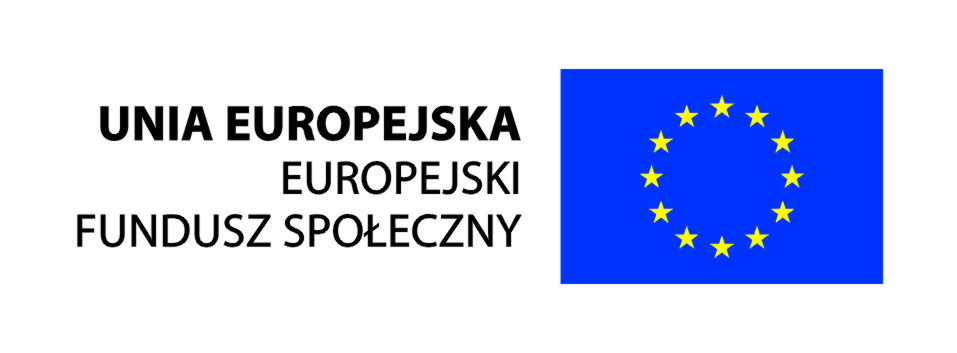 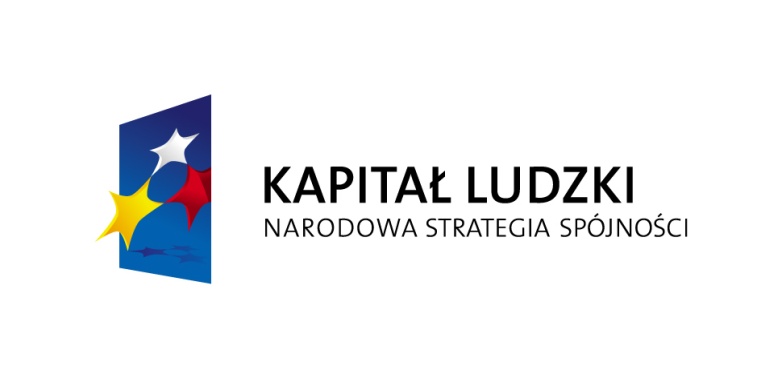 Plan działania na lata 2014-15PROGRAM OPERACYJNY KAPITAŁ LUDZKIPoddziałanie 9.1.1Projekty, których realizacja jest kontynuowana Projekty, których realizacja rozpocznie się w 2014 r.Poddziałanie 9.1.2Projekty, których realizacja jest kontynuowanaProjekty, których realizacja rozpocznie się w 2014 r.Poddziałanie 9.1.3Projekty, których realizacja jest kontynuowana Projekty, których realizacja rozpocznie się w 2014 r.Projekty, których realizacja jest kontynuowana Projekty, których realizacja jest kontynuowana H. Wskaźniki monitorowania Priorytetu wg celów szczegółowyINFORMACJE O INSTYTUCJI POŚREDNICZĄCEJINFORMACJE O INSTYTUCJI POŚREDNICZĄCEJINFORMACJE O INSTYTUCJI POŚREDNICZĄCEJINFORMACJE O INSTYTUCJI POŚREDNICZĄCEJINFORMACJE O INSTYTUCJI POŚREDNICZĄCEJINFORMACJE O INSTYTUCJI POŚREDNICZĄCEJNumer i nazwa PriorytetuIX. Rozwój wykształcenia ikompetencji w regionachIX. Rozwój wykształcenia ikompetencji w regionachWojewództwomazowieckiemazowieckieInstytucja PośredniczącaSamorząd Województwa MazowieckiegoUrząd Marszałkowski Województwa Mazowieckiego/Departament Rozwoju Regionalnego i Funduszy EuropejskichSamorząd Województwa MazowieckiegoUrząd Marszałkowski Województwa Mazowieckiego/Departament Rozwoju Regionalnego i Funduszy EuropejskichSamorząd Województwa MazowieckiegoUrząd Marszałkowski Województwa Mazowieckiego/Departament Rozwoju Regionalnego i Funduszy EuropejskichSamorząd Województwa MazowieckiegoUrząd Marszałkowski Województwa Mazowieckiego/Departament Rozwoju Regionalnego i Funduszy EuropejskichSamorząd Województwa MazowieckiegoUrząd Marszałkowski Województwa Mazowieckiego/Departament Rozwoju Regionalnego i Funduszy EuropejskichAdres korespondencyjnyul. Jagiellońska 26; 03-719 Warszawaul. Jagiellońska 26; 03-719 Warszawaul. Jagiellońska 26; 03-719 Warszawaul. Jagiellońska 26; 03-719 Warszawaul. Jagiellońska 26; 03-719 WarszawaTelefon(+4822)59-79-751Faks(+4822)59-79-752E-maildsrr@mazovia.pldsrr@mazovia.pldsrr@mazovia.pldsrr@mazovia.pldsrr@mazovia.plDane kontaktowe osoby (osób) w Instytucji Pośredniczącej do kontaktów roboczych(+4822) 59-79-751(+4822) 59-79-751(+4822) 59-79-751(+4822) 59-79-751(+4822) 59-79-751Instytucja Pośrednicząca II stopnia Mazowiecka Jednostka Wdrażania Programów UnijnychMazowiecka Jednostka Wdrażania Programów UnijnychNumer Działania lub PoddziałaniaNumer Działania lub PoddziałaniaDziałanie 9.1 (Poddziałanie 9.1.1, 9.1.2, 9.1.3), Działanie 9.2, Działanie 9.4, Adres korespondencyjnyul. Jagiellońska 74, 03 – 301 Warszawaul. Jagiellońska 74, 03 – 301 Warszawaul. Jagiellońska 74, 03 – 301 Warszawaul. Jagiellońska 74, 03 – 301 Warszawaul. Jagiellońska 74, 03 – 301 WarszawaTelefon(+4822)542 22 66Faks(+4822)698 31 44E-mailmjwpu@mazowia.eumjwpu@mazowia.eumjwpu@mazowia.eumjwpu@mazowia.eumjwpu@mazowia.euDane kontaktowe osoby (osób) w Instytucji Pośredniczącej II stopnia do kontaktów roboczychKARTA DZIAŁANIA 9.1B 1.1 PROJEKT PRZEWIDZIANY DO REALIZACJI W TRYBIE SYSTEMOWYMB 1.1 PROJEKT PRZEWIDZIANY DO REALIZACJI W TRYBIE SYSTEMOWYMB 1.1 PROJEKT PRZEWIDZIANY DO REALIZACJI W TRYBIE SYSTEMOWYMB 1.1 PROJEKT PRZEWIDZIANY DO REALIZACJI W TRYBIE SYSTEMOWYMB 1.1 PROJEKT PRZEWIDZIANY DO REALIZACJI W TRYBIE SYSTEMOWYMNr umowy z KSI i tytuł projektu Nr umowy z KSI i tytuł projektu Modernizacja oddziałów przedszkolnych zlokalizowanych przy szkołach podstawowychModernizacja oddziałów przedszkolnych zlokalizowanych przy szkołach podstawowychModernizacja oddziałów przedszkolnych zlokalizowanych przy szkołach podstawowychBeneficjent systemowy Beneficjent systemowy organy prowadzące dla oddziałów przedszkolnych zlokalizowanych przy szkołach podstawowych w gminach wymienionych w Załączniku nr 2 i 3 do Zasad przygotowania, realizacji i rozliczania projektów systemowych w zakresie modernizacji oddziałów przedszkolnych zlokalizowanych przy szkołach podstawowych w ramach Poddziałania 9.1.1 PO KLorgany prowadzące dla oddziałów przedszkolnych zlokalizowanych przy szkołach podstawowych w gminach wymienionych w Załączniku nr 2 i 3 do Zasad przygotowania, realizacji i rozliczania projektów systemowych w zakresie modernizacji oddziałów przedszkolnych zlokalizowanych przy szkołach podstawowych w ramach Poddziałania 9.1.1 PO KLorgany prowadzące dla oddziałów przedszkolnych zlokalizowanych przy szkołach podstawowych w gminach wymienionych w Załączniku nr 2 i 3 do Zasad przygotowania, realizacji i rozliczania projektów systemowych w zakresie modernizacji oddziałów przedszkolnych zlokalizowanych przy szkołach podstawowych w ramach Poddziałania 9.1.1 PO KLOkres realizacji projektu Okres realizacji projektu lipiec 2013 – czerwiec 2015lipiec 2013 – czerwiec 2015lipiec 2013 – czerwiec 2015Kwota poniesionych/planowanych wydatków w projekcieKwota poniesionych/planowanych wydatków w projekcieKwota poniesionych/planowanych wydatków w projekcieKwota poniesionych/planowanych wydatków w projekcieKwota poniesionych/planowanych wydatków w projekciew roku 2013(w tym krajowy wkład publiczny)w roku 2014(w tym krajowy wkład publiczny)w roku 2014(w tym krajowy wkład publiczny)w roku 2015(w tym krajowy wkład publiczny)ogółem w projekcie(w tym krajowy wkład publiczny)0,00 PLN(0,00 PLN)24 853 306,00 PLN(3 727 995,90 PLN)24 853 306,00 PLN(3 727 995,90 PLN)774 883,00 PLN(116 232,45 PLN)25 628 189,00 PLN(3 844 228,35 PLN)B 2.1 PROJEKT PRZEWIDZIANY DO REALIZACJI W TRYBIE SYSTEMOWYMB 2.1 PROJEKT PRZEWIDZIANY DO REALIZACJI W TRYBIE SYSTEMOWYMB 2.1 PROJEKT PRZEWIDZIANY DO REALIZACJI W TRYBIE SYSTEMOWYMB 2.1 PROJEKT PRZEWIDZIANY DO REALIZACJI W TRYBIE SYSTEMOWYMB 2.1 PROJEKT PRZEWIDZIANY DO REALIZACJI W TRYBIE SYSTEMOWYMB 2.1 PROJEKT PRZEWIDZIANY DO REALIZACJI W TRYBIE SYSTEMOWYMB 2.1 PROJEKT PRZEWIDZIANY DO REALIZACJI W TRYBIE SYSTEMOWYMB 2.1 PROJEKT PRZEWIDZIANY DO REALIZACJI W TRYBIE SYSTEMOWYMPlanowany tytuł projektuModernizacja oddziałów przedszkolnych zlokalizowanych przy szkołach podstawowychModernizacja oddziałów przedszkolnych zlokalizowanych przy szkołach podstawowychModernizacja oddziałów przedszkolnych zlokalizowanych przy szkołach podstawowychModernizacja oddziałów przedszkolnych zlokalizowanych przy szkołach podstawowychModernizacja oddziałów przedszkolnych zlokalizowanych przy szkołach podstawowychModernizacja oddziałów przedszkolnych zlokalizowanych przy szkołach podstawowychModernizacja oddziałów przedszkolnych zlokalizowanych przy szkołach podstawowychNr i nazwa celu szczegółowego, w który wpisuje się dany projektCel szczegółowy 1: Zmniejszenie nierówności w upowszechnieniu edukacji, szczególnie pomiędzy obszarami wiejskimi i miejskimiCel szczegółowy 1: Zmniejszenie nierówności w upowszechnieniu edukacji, szczególnie pomiędzy obszarami wiejskimi i miejskimiCel szczegółowy 1: Zmniejszenie nierówności w upowszechnieniu edukacji, szczególnie pomiędzy obszarami wiejskimi i miejskimiCel szczegółowy 1: Zmniejszenie nierówności w upowszechnieniu edukacji, szczególnie pomiędzy obszarami wiejskimi i miejskimiCel szczegółowy 1: Zmniejszenie nierówności w upowszechnieniu edukacji, szczególnie pomiędzy obszarami wiejskimi i miejskimiCel szczegółowy 1: Zmniejszenie nierówności w upowszechnieniu edukacji, szczególnie pomiędzy obszarami wiejskimi i miejskimiCel szczegółowy 1: Zmniejszenie nierówności w upowszechnieniu edukacji, szczególnie pomiędzy obszarami wiejskimi i miejskimiTyp/typy projektów (operacji) przewidziane do realizacji w ramach projektuProgramy zapewniania dostępu do wysokiej jakości edukacji przedszkolnej, obejmujące (1):przygotowanie oddziałów przedszkolnych w szkołach podstawowych do świadczenia wysokiej jakości usług na rzecz dzieci w wieku przedszkolnym (c) - projekty systemoweProgramy zapewniania dostępu do wysokiej jakości edukacji przedszkolnej, obejmujące (1):przygotowanie oddziałów przedszkolnych w szkołach podstawowych do świadczenia wysokiej jakości usług na rzecz dzieci w wieku przedszkolnym (c) - projekty systemoweProgramy zapewniania dostępu do wysokiej jakości edukacji przedszkolnej, obejmujące (1):przygotowanie oddziałów przedszkolnych w szkołach podstawowych do świadczenia wysokiej jakości usług na rzecz dzieci w wieku przedszkolnym (c) - projekty systemoweProgramy zapewniania dostępu do wysokiej jakości edukacji przedszkolnej, obejmujące (1):przygotowanie oddziałów przedszkolnych w szkołach podstawowych do świadczenia wysokiej jakości usług na rzecz dzieci w wieku przedszkolnym (c) - projekty systemoweProgramy zapewniania dostępu do wysokiej jakości edukacji przedszkolnej, obejmujące (1):przygotowanie oddziałów przedszkolnych w szkołach podstawowych do świadczenia wysokiej jakości usług na rzecz dzieci w wieku przedszkolnym (c) - projekty systemoweProgramy zapewniania dostępu do wysokiej jakości edukacji przedszkolnej, obejmujące (1):przygotowanie oddziałów przedszkolnych w szkołach podstawowych do świadczenia wysokiej jakości usług na rzecz dzieci w wieku przedszkolnym (c) - projekty systemoweProgramy zapewniania dostępu do wysokiej jakości edukacji przedszkolnej, obejmujące (1):przygotowanie oddziałów przedszkolnych w szkołach podstawowych do świadczenia wysokiej jakości usług na rzecz dzieci w wieku przedszkolnym (c) - projekty systemoweBeneficjent systemowyorgany prowadzące publiczne i niepubliczne szkoły podstawowe z oddziałami przedszkolnymi, w gminach wymienionych w zestawieniu opracowanym przez IP/ IP2 PO KL dla Województwa Mazowieckiego i zaakceptowanym przez IZ PO KL, stanowiącym załącznik do informacji o naborze systemowym organy prowadzące publiczne i niepubliczne szkoły podstawowe z oddziałami przedszkolnymi, w gminach wymienionych w zestawieniu opracowanym przez IP/ IP2 PO KL dla Województwa Mazowieckiego i zaakceptowanym przez IZ PO KL, stanowiącym załącznik do informacji o naborze systemowym organy prowadzące publiczne i niepubliczne szkoły podstawowe z oddziałami przedszkolnymi, w gminach wymienionych w zestawieniu opracowanym przez IP/ IP2 PO KL dla Województwa Mazowieckiego i zaakceptowanym przez IZ PO KL, stanowiącym załącznik do informacji o naborze systemowym organy prowadzące publiczne i niepubliczne szkoły podstawowe z oddziałami przedszkolnymi, w gminach wymienionych w zestawieniu opracowanym przez IP/ IP2 PO KL dla Województwa Mazowieckiego i zaakceptowanym przez IZ PO KL, stanowiącym załącznik do informacji o naborze systemowym organy prowadzące publiczne i niepubliczne szkoły podstawowe z oddziałami przedszkolnymi, w gminach wymienionych w zestawieniu opracowanym przez IP/ IP2 PO KL dla Województwa Mazowieckiego i zaakceptowanym przez IZ PO KL, stanowiącym załącznik do informacji o naborze systemowym organy prowadzące publiczne i niepubliczne szkoły podstawowe z oddziałami przedszkolnymi, w gminach wymienionych w zestawieniu opracowanym przez IP/ IP2 PO KL dla Województwa Mazowieckiego i zaakceptowanym przez IZ PO KL, stanowiącym załącznik do informacji o naborze systemowym organy prowadzące publiczne i niepubliczne szkoły podstawowe z oddziałami przedszkolnymi, w gminach wymienionych w zestawieniu opracowanym przez IP/ IP2 PO KL dla Województwa Mazowieckiego i zaakceptowanym przez IZ PO KL, stanowiącym załącznik do informacji o naborze systemowym Czy typ projektu został przewidziany w SzOP do realizacji w trybie systemowym?TAKxxJeżeli NIE – należy uzasadnićJeżeli NIE – należy uzasadnićCzy typ projektu został przewidziany w SzOP do realizacji w trybie systemowym?NIEJeżeli NIE – należy uzasadnićJeżeli NIE – należy uzasadnićOkres realizacji projektulipiec 2014 – listopad 2015lipiec 2014 – listopad 2015lipiec 2014 – listopad 2015lipiec 2014 – listopad 2015lipiec 2014 – listopad 2015lipiec 2014 – listopad 2015lipiec 2014 – listopad 2015Kwota planowanych wydatków w projekcieKwota planowanych wydatków w projekcieKwota planowanych wydatków w projekcieKwota planowanych wydatków w projekcieKwota planowanych wydatków w projekcieKwota planowanych wydatków w projekcieKwota planowanych wydatków w projekcieKwota planowanych wydatków w projekciew roku 2014(w tym krajowy wkład publiczny)w roku 2014(w tym krajowy wkład publiczny)w roku 2014(w tym krajowy wkład publiczny)w roku 2015(w tym krajowy wkład publiczny)w roku 2015(w tym krajowy wkład publiczny)w roku 2015(w tym krajowy wkład publiczny)w roku 2015(w tym krajowy wkład publiczny)ogółem w projekcie(w tym krajowy wkład publiczny)99 838,00 PLN(14 975,70 PLN)99 838,00 PLN(14 975,70 PLN)99 838,00 PLN(14 975,70 PLN)7 918 948,00 PLN(1 187 842,20 PLN)7 918 948,00 PLN(1 187 842,20 PLN)7 918 948,00 PLN(1 187 842,20 PLN)7 918 948,00 PLN(1 187 842,20 PLN)8 018 786,00 PLN(1 202 817,90 PLN)Rezultaty (wskaźniki pomiaru celów projektu) planowane do osiągnięcia w ramach projektuRezultaty (wskaźniki pomiaru celów projektu) planowane do osiągnięcia w ramach projektuRezultaty (wskaźniki pomiaru celów projektu) planowane do osiągnięcia w ramach projektuRezultaty (wskaźniki pomiaru celów projektu) planowane do osiągnięcia w ramach projektuRezultaty (wskaźniki pomiaru celów projektu) planowane do osiągnięcia w ramach projektuRezultaty (wskaźniki pomiaru celów projektu) planowane do osiągnięcia w ramach projektuRezultaty (wskaźniki pomiaru celów projektu) planowane do osiągnięcia w ramach projektuRezultaty (wskaźniki pomiaru celów projektu) planowane do osiągnięcia w ramach projektuw roku 2014w roku 2014w roku 2014w roku 2015w roku 2015w roku 2015w roku 2015ogółem w projekcie- Liczba oddziałów przedszkolnych w szkołach podstawowych, które zostały objęte wsparciem w ramach projektu – 1,14Wskaźnik mierzy liczbę oddziałów przedszkolnych, które zostaną objęte wsparciem w ramach projektów w regionie – zgodnie z liczbą wskazaną w zestawieniu opracowanym przez IP/ IP2 PO KL dla Województwa Mazowieckiego i zaakceptowanym przez IZ PO KL, stanowiącym załącznik do informacji o naborze systemowym- Liczba oddziałów przedszkolnych w szkołach podstawowych, które zostały objęte wsparciem w ramach projektu – 1,14Wskaźnik mierzy liczbę oddziałów przedszkolnych, które zostaną objęte wsparciem w ramach projektów w regionie – zgodnie z liczbą wskazaną w zestawieniu opracowanym przez IP/ IP2 PO KL dla Województwa Mazowieckiego i zaakceptowanym przez IZ PO KL, stanowiącym załącznik do informacji o naborze systemowym- Liczba oddziałów przedszkolnych w szkołach podstawowych, które zostały objęte wsparciem w ramach projektu – 1,14Wskaźnik mierzy liczbę oddziałów przedszkolnych, które zostaną objęte wsparciem w ramach projektów w regionie – zgodnie z liczbą wskazaną w zestawieniu opracowanym przez IP/ IP2 PO KL dla Województwa Mazowieckiego i zaakceptowanym przez IZ PO KL, stanowiącym załącznik do informacji o naborze systemowym- Liczba oddziałów przedszkolnych w szkołach podstawowych, które zostały objęte wsparciem w ramach projektu – 90,74Wskaźnik mierzy liczbę oddziałów przedszkolnych, które zostaną objęte wsparciem w ramach projektów w regionie – zgodnie z liczbą wskazaną w zestawieniu opracowanym przez IP/ IP2 PO KL dla Województwa Mazowieckiego i zaakceptowanym przez IZ PO KL, stanowiącym załącznik do informacji o naborze systemowym- Liczba oddziałów przedszkolnych w szkołach podstawowych, które zostały objęte wsparciem w ramach projektu – 90,74Wskaźnik mierzy liczbę oddziałów przedszkolnych, które zostaną objęte wsparciem w ramach projektów w regionie – zgodnie z liczbą wskazaną w zestawieniu opracowanym przez IP/ IP2 PO KL dla Województwa Mazowieckiego i zaakceptowanym przez IZ PO KL, stanowiącym załącznik do informacji o naborze systemowym- Liczba oddziałów przedszkolnych w szkołach podstawowych, które zostały objęte wsparciem w ramach projektu – 90,74Wskaźnik mierzy liczbę oddziałów przedszkolnych, które zostaną objęte wsparciem w ramach projektów w regionie – zgodnie z liczbą wskazaną w zestawieniu opracowanym przez IP/ IP2 PO KL dla Województwa Mazowieckiego i zaakceptowanym przez IZ PO KL, stanowiącym załącznik do informacji o naborze systemowym- Liczba oddziałów przedszkolnych w szkołach podstawowych, które zostały objęte wsparciem w ramach projektu – 90,74Wskaźnik mierzy liczbę oddziałów przedszkolnych, które zostaną objęte wsparciem w ramach projektów w regionie – zgodnie z liczbą wskazaną w zestawieniu opracowanym przez IP/ IP2 PO KL dla Województwa Mazowieckiego i zaakceptowanym przez IZ PO KL, stanowiącym załącznik do informacji o naborze systemowym- Liczba oddziałów przedszkolnych w szkołach podstawowych, które zostały objęte wsparciem w ramach projektu – 91,88Wskaźnik mierzy liczbę oddziałów przedszkolnych, które zostaną objęte wsparciem w ramach projektów w regionie – zgodnie z liczbą wskazaną w zestawieniu opracowanym przez IP/ IP2 PO KL dla Województwa Mazowieckiego i zaakceptowanym przez IZ PO KL, stanowiącym załącznik do informacji o naborze systemowymSzczegółowe kryteria wyboru projektówKryteria dostępuKryteria dostępuKryteria dostępuKryteria dostępuKryteria dostępuKryteria dostępuKryteria dostępuSzczegółowe kryteria wyboru projektówBeneficjent jest zobowiązany do zachowania trwałości rezultatów projektu, w tym do utrzymania wspartego oddziału przedszkolnego przez okres co najmniej 2 lat od zakończenia realizacji projektu. Beneficjent jest zobowiązany do zachowania trwałości rezultatów projektu, w tym do utrzymania wspartego oddziału przedszkolnego przez okres co najmniej 2 lat od zakończenia realizacji projektu. Beneficjent jest zobowiązany do zachowania trwałości rezultatów projektu, w tym do utrzymania wspartego oddziału przedszkolnego przez okres co najmniej 2 lat od zakończenia realizacji projektu. Beneficjent jest zobowiązany do zachowania trwałości rezultatów projektu, w tym do utrzymania wspartego oddziału przedszkolnego przez okres co najmniej 2 lat od zakończenia realizacji projektu. Beneficjent jest zobowiązany do zachowania trwałości rezultatów projektu, w tym do utrzymania wspartego oddziału przedszkolnego przez okres co najmniej 2 lat od zakończenia realizacji projektu. Beneficjent jest zobowiązany do zachowania trwałości rezultatów projektu, w tym do utrzymania wspartego oddziału przedszkolnego przez okres co najmniej 2 lat od zakończenia realizacji projektu. Beneficjent jest zobowiązany do zachowania trwałości rezultatów projektu, w tym do utrzymania wspartego oddziału przedszkolnego przez okres co najmniej 2 lat od zakończenia realizacji projektu. Uzasadnienie:Uzasadnienie:Uzasadnienie:Uzasadnienie:Beneficjent zobowiązany jest do zapewnienia trwałości rezultatów projektu po jego zakończeniu. Projektodawca jest zobowiązany do zamieszczenia we wniosku o dofinansowanie deklaracji dotyczącej utrzymania oddziału przedszkolnego po zakończeniu realizacji projektu przez okres co najmniej 2 lat. Trwałość wspartych w ramach projektu struktur przedszkolnych powinna być rozumiana jako instytucjonalna gotowość ośrodków do świadczenia usług przedszkolnych. Oznacza to, że w okresie wskazanym we wniosku o dofinansowanie organy prowadzące, które otrzymały wsparcie ze środków EFS mają obowiązek utrzymania dotychczasowych struktur przedszkolnych, w tym także miejsc w liczbie odpowiadającej faktycznemu i prognozowanemu zapotrzebowaniu na tego typu usługi. Beneficjent zobowiązany jest do zapewnienia trwałości rezultatów projektu po jego zakończeniu. Projektodawca jest zobowiązany do zamieszczenia we wniosku o dofinansowanie deklaracji dotyczącej utrzymania oddziału przedszkolnego po zakończeniu realizacji projektu przez okres co najmniej 2 lat. Trwałość wspartych w ramach projektu struktur przedszkolnych powinna być rozumiana jako instytucjonalna gotowość ośrodków do świadczenia usług przedszkolnych. Oznacza to, że w okresie wskazanym we wniosku o dofinansowanie organy prowadzące, które otrzymały wsparcie ze środków EFS mają obowiązek utrzymania dotychczasowych struktur przedszkolnych, w tym także miejsc w liczbie odpowiadającej faktycznemu i prognozowanemu zapotrzebowaniu na tego typu usługi. Beneficjent zobowiązany jest do zapewnienia trwałości rezultatów projektu po jego zakończeniu. Projektodawca jest zobowiązany do zamieszczenia we wniosku o dofinansowanie deklaracji dotyczącej utrzymania oddziału przedszkolnego po zakończeniu realizacji projektu przez okres co najmniej 2 lat. Trwałość wspartych w ramach projektu struktur przedszkolnych powinna być rozumiana jako instytucjonalna gotowość ośrodków do świadczenia usług przedszkolnych. Oznacza to, że w okresie wskazanym we wniosku o dofinansowanie organy prowadzące, które otrzymały wsparcie ze środków EFS mają obowiązek utrzymania dotychczasowych struktur przedszkolnych, w tym także miejsc w liczbie odpowiadającej faktycznemu i prognozowanemu zapotrzebowaniu na tego typu usługi. B 1.1 PROJEKT REALIZOWANY W TRYBIE SYSTEMOWYMB 1.1 PROJEKT REALIZOWANY W TRYBIE SYSTEMOWYMB 1.1 PROJEKT REALIZOWANY W TRYBIE SYSTEMOWYMB 1.1 PROJEKT REALIZOWANY W TRYBIE SYSTEMOWYMNr umowy z KSI i tytuł projektuProgramy indywidualizacji procesu nauczania i wychowania uczniów klas I – III szkół podstawowychProgramy indywidualizacji procesu nauczania i wychowania uczniów klas I – III szkół podstawowychProgramy indywidualizacji procesu nauczania i wychowania uczniów klas I – III szkół podstawowychBeneficjent systemowyorgany prowadzące szkołyorgany prowadzące szkołyorgany prowadzące szkołyOkres realizacji projektu2011 - 20142011 - 20142011 - 2014Kwota poniesionych/planowanych wydatków w projekcieKwota poniesionych/planowanych wydatków w projekcieKwota poniesionych/planowanych wydatków w projekcieKwota poniesionych/planowanych wydatków w projekciew latach 2011-2013(w tym krajowy wkład publiczny)w latach 2011-2013(w tym krajowy wkład publiczny)w roku 2014(w tym krajowy wkład publiczny)ogółem w projekcie(w tym krajowy wkład publiczny)65 554 676,00 PLN(9 833 201,00 PLN)65 554 676,00 PLN(9 833 201,00 PLN)14 749 850,00 PLN(2 212 478,00  PLN)80 304 526 PLN(12 045 679 PLN)B 2.1 PROJEKT PRZEWIDZIANY DO REALIZACJI W TRYBIE SYSTEMOWYMB 2.1 PROJEKT PRZEWIDZIANY DO REALIZACJI W TRYBIE SYSTEMOWYMB 2.1 PROJEKT PRZEWIDZIANY DO REALIZACJI W TRYBIE SYSTEMOWYMB 2.1 PROJEKT PRZEWIDZIANY DO REALIZACJI W TRYBIE SYSTEMOWYMB 2.1 PROJEKT PRZEWIDZIANY DO REALIZACJI W TRYBIE SYSTEMOWYMB 2.1 PROJEKT PRZEWIDZIANY DO REALIZACJI W TRYBIE SYSTEMOWYMB 2.1 PROJEKT PRZEWIDZIANY DO REALIZACJI W TRYBIE SYSTEMOWYMB 2.1 PROJEKT PRZEWIDZIANY DO REALIZACJI W TRYBIE SYSTEMOWYMPlanowany tytuł projektu„Wyrównanie szans edukacyjnych uczniów poprzez dodatkowe zajęcia rozwijające kompetencje kluczowe – „Moja przyszłość”„Wyrównanie szans edukacyjnych uczniów poprzez dodatkowe zajęcia rozwijające kompetencje kluczowe – „Moja przyszłość”„Wyrównanie szans edukacyjnych uczniów poprzez dodatkowe zajęcia rozwijające kompetencje kluczowe – „Moja przyszłość”„Wyrównanie szans edukacyjnych uczniów poprzez dodatkowe zajęcia rozwijające kompetencje kluczowe – „Moja przyszłość”„Wyrównanie szans edukacyjnych uczniów poprzez dodatkowe zajęcia rozwijające kompetencje kluczowe – „Moja przyszłość”„Wyrównanie szans edukacyjnych uczniów poprzez dodatkowe zajęcia rozwijające kompetencje kluczowe – „Moja przyszłość”„Wyrównanie szans edukacyjnych uczniów poprzez dodatkowe zajęcia rozwijające kompetencje kluczowe – „Moja przyszłość”Nr i nazwa celu szczegółowego, w który wpisuje się dany projektnie dotyczynie dotyczynie dotyczynie dotyczynie dotyczynie dotyczynie dotyczyTyp/typy projektów (operacji) przewidziane do realizacji w ramach projektuProgramy rozwojowe szkół i placówek prowadzących kształcenie ogólne ukierunkowane na wyrównywanie szans edukacyjnych uczniów i zmniejszanie dysproporcji w ich osiągnięciach edukacyjnych oraz podnoszenie jakości procesu kształcenia (z wyłączeniem działań dotyczących indywidualizacji nauczania i wychowania uczniów klas I -III szkół podstawowych) , w szczególności obejmujące:- dodatkowe zajęcia dydaktyczno - wyrównawcze oraz specjalistyczne służące wyrównywaniu dysproporcji edukacyjnych w trakcie procesu kształcenia (a)- doradztwo i opiekę pedagogiczno –psychologiczną dla uczniów wykazujących problemy w nauce lub z innych przyczyn zagrożonych przedwczesnym wypadnięciem z systemu oświaty (np. wsparcie dla uczniów z obszarów wiejskich, wsparcie dla uczniów niepełnosprawnych, przeciwdziałanie uzależnieniom, programy prewencyjne, przeciwdziałanie patologiom społecznym) (b)- programy skierowane do dzieci i młodzieży, które znajdują się poza systemem szkolnictwa podstawowego, gimnazjalnego i ponadgimnazjalnego (przedwcześnie opuszczający system szkolnictwa) umożliwiające ukończenie danego etapu kształcenia oraz kontynuację nauki (c)- dodatkowe zajęcia (pozalekcyjne i pozaszkolne) dla uczniów ukierunkowane na rozwój kompetencji kluczowych, ze szczególnym uwzględnieniem ICT, języków obcych, przedsiębiorczości, nauk przyrodniczo – matematycznych (d)- rozszerzanie oferty szkół o zagadnienia związane z poradnictwem i doradztwem edukacyjno - zawodowym, informowaniem uczniów o korzyściach płynących z wyboru danej ścieżki edukacyjnej oraz możliwościach dalszego kształcenia w kontekście uwarunkowań lokalnego i regionalnego rynku pracy (szkolne ośrodki kariery) (e)- wdrożenie nowych, innowacyjnych form nauczania i oceniania cechujących się wyższą skutecznością niż formy tradycyjne(f)- wdrażanie programów i narzędzi efektywnego zarządzania placówką oświatową przyczyniających się do poprawy jakości nauczania (g)Programy rozwojowe szkół i placówek prowadzących kształcenie ogólne ukierunkowane na wyrównywanie szans edukacyjnych uczniów i zmniejszanie dysproporcji w ich osiągnięciach edukacyjnych oraz podnoszenie jakości procesu kształcenia (z wyłączeniem działań dotyczących indywidualizacji nauczania i wychowania uczniów klas I -III szkół podstawowych) , w szczególności obejmujące:- dodatkowe zajęcia dydaktyczno - wyrównawcze oraz specjalistyczne służące wyrównywaniu dysproporcji edukacyjnych w trakcie procesu kształcenia (a)- doradztwo i opiekę pedagogiczno –psychologiczną dla uczniów wykazujących problemy w nauce lub z innych przyczyn zagrożonych przedwczesnym wypadnięciem z systemu oświaty (np. wsparcie dla uczniów z obszarów wiejskich, wsparcie dla uczniów niepełnosprawnych, przeciwdziałanie uzależnieniom, programy prewencyjne, przeciwdziałanie patologiom społecznym) (b)- programy skierowane do dzieci i młodzieży, które znajdują się poza systemem szkolnictwa podstawowego, gimnazjalnego i ponadgimnazjalnego (przedwcześnie opuszczający system szkolnictwa) umożliwiające ukończenie danego etapu kształcenia oraz kontynuację nauki (c)- dodatkowe zajęcia (pozalekcyjne i pozaszkolne) dla uczniów ukierunkowane na rozwój kompetencji kluczowych, ze szczególnym uwzględnieniem ICT, języków obcych, przedsiębiorczości, nauk przyrodniczo – matematycznych (d)- rozszerzanie oferty szkół o zagadnienia związane z poradnictwem i doradztwem edukacyjno - zawodowym, informowaniem uczniów o korzyściach płynących z wyboru danej ścieżki edukacyjnej oraz możliwościach dalszego kształcenia w kontekście uwarunkowań lokalnego i regionalnego rynku pracy (szkolne ośrodki kariery) (e)- wdrożenie nowych, innowacyjnych form nauczania i oceniania cechujących się wyższą skutecznością niż formy tradycyjne(f)- wdrażanie programów i narzędzi efektywnego zarządzania placówką oświatową przyczyniających się do poprawy jakości nauczania (g)Programy rozwojowe szkół i placówek prowadzących kształcenie ogólne ukierunkowane na wyrównywanie szans edukacyjnych uczniów i zmniejszanie dysproporcji w ich osiągnięciach edukacyjnych oraz podnoszenie jakości procesu kształcenia (z wyłączeniem działań dotyczących indywidualizacji nauczania i wychowania uczniów klas I -III szkół podstawowych) , w szczególności obejmujące:- dodatkowe zajęcia dydaktyczno - wyrównawcze oraz specjalistyczne służące wyrównywaniu dysproporcji edukacyjnych w trakcie procesu kształcenia (a)- doradztwo i opiekę pedagogiczno –psychologiczną dla uczniów wykazujących problemy w nauce lub z innych przyczyn zagrożonych przedwczesnym wypadnięciem z systemu oświaty (np. wsparcie dla uczniów z obszarów wiejskich, wsparcie dla uczniów niepełnosprawnych, przeciwdziałanie uzależnieniom, programy prewencyjne, przeciwdziałanie patologiom społecznym) (b)- programy skierowane do dzieci i młodzieży, które znajdują się poza systemem szkolnictwa podstawowego, gimnazjalnego i ponadgimnazjalnego (przedwcześnie opuszczający system szkolnictwa) umożliwiające ukończenie danego etapu kształcenia oraz kontynuację nauki (c)- dodatkowe zajęcia (pozalekcyjne i pozaszkolne) dla uczniów ukierunkowane na rozwój kompetencji kluczowych, ze szczególnym uwzględnieniem ICT, języków obcych, przedsiębiorczości, nauk przyrodniczo – matematycznych (d)- rozszerzanie oferty szkół o zagadnienia związane z poradnictwem i doradztwem edukacyjno - zawodowym, informowaniem uczniów o korzyściach płynących z wyboru danej ścieżki edukacyjnej oraz możliwościach dalszego kształcenia w kontekście uwarunkowań lokalnego i regionalnego rynku pracy (szkolne ośrodki kariery) (e)- wdrożenie nowych, innowacyjnych form nauczania i oceniania cechujących się wyższą skutecznością niż formy tradycyjne(f)- wdrażanie programów i narzędzi efektywnego zarządzania placówką oświatową przyczyniających się do poprawy jakości nauczania (g)Programy rozwojowe szkół i placówek prowadzących kształcenie ogólne ukierunkowane na wyrównywanie szans edukacyjnych uczniów i zmniejszanie dysproporcji w ich osiągnięciach edukacyjnych oraz podnoszenie jakości procesu kształcenia (z wyłączeniem działań dotyczących indywidualizacji nauczania i wychowania uczniów klas I -III szkół podstawowych) , w szczególności obejmujące:- dodatkowe zajęcia dydaktyczno - wyrównawcze oraz specjalistyczne służące wyrównywaniu dysproporcji edukacyjnych w trakcie procesu kształcenia (a)- doradztwo i opiekę pedagogiczno –psychologiczną dla uczniów wykazujących problemy w nauce lub z innych przyczyn zagrożonych przedwczesnym wypadnięciem z systemu oświaty (np. wsparcie dla uczniów z obszarów wiejskich, wsparcie dla uczniów niepełnosprawnych, przeciwdziałanie uzależnieniom, programy prewencyjne, przeciwdziałanie patologiom społecznym) (b)- programy skierowane do dzieci i młodzieży, które znajdują się poza systemem szkolnictwa podstawowego, gimnazjalnego i ponadgimnazjalnego (przedwcześnie opuszczający system szkolnictwa) umożliwiające ukończenie danego etapu kształcenia oraz kontynuację nauki (c)- dodatkowe zajęcia (pozalekcyjne i pozaszkolne) dla uczniów ukierunkowane na rozwój kompetencji kluczowych, ze szczególnym uwzględnieniem ICT, języków obcych, przedsiębiorczości, nauk przyrodniczo – matematycznych (d)- rozszerzanie oferty szkół o zagadnienia związane z poradnictwem i doradztwem edukacyjno - zawodowym, informowaniem uczniów o korzyściach płynących z wyboru danej ścieżki edukacyjnej oraz możliwościach dalszego kształcenia w kontekście uwarunkowań lokalnego i regionalnego rynku pracy (szkolne ośrodki kariery) (e)- wdrożenie nowych, innowacyjnych form nauczania i oceniania cechujących się wyższą skutecznością niż formy tradycyjne(f)- wdrażanie programów i narzędzi efektywnego zarządzania placówką oświatową przyczyniających się do poprawy jakości nauczania (g)Programy rozwojowe szkół i placówek prowadzących kształcenie ogólne ukierunkowane na wyrównywanie szans edukacyjnych uczniów i zmniejszanie dysproporcji w ich osiągnięciach edukacyjnych oraz podnoszenie jakości procesu kształcenia (z wyłączeniem działań dotyczących indywidualizacji nauczania i wychowania uczniów klas I -III szkół podstawowych) , w szczególności obejmujące:- dodatkowe zajęcia dydaktyczno - wyrównawcze oraz specjalistyczne służące wyrównywaniu dysproporcji edukacyjnych w trakcie procesu kształcenia (a)- doradztwo i opiekę pedagogiczno –psychologiczną dla uczniów wykazujących problemy w nauce lub z innych przyczyn zagrożonych przedwczesnym wypadnięciem z systemu oświaty (np. wsparcie dla uczniów z obszarów wiejskich, wsparcie dla uczniów niepełnosprawnych, przeciwdziałanie uzależnieniom, programy prewencyjne, przeciwdziałanie patologiom społecznym) (b)- programy skierowane do dzieci i młodzieży, które znajdują się poza systemem szkolnictwa podstawowego, gimnazjalnego i ponadgimnazjalnego (przedwcześnie opuszczający system szkolnictwa) umożliwiające ukończenie danego etapu kształcenia oraz kontynuację nauki (c)- dodatkowe zajęcia (pozalekcyjne i pozaszkolne) dla uczniów ukierunkowane na rozwój kompetencji kluczowych, ze szczególnym uwzględnieniem ICT, języków obcych, przedsiębiorczości, nauk przyrodniczo – matematycznych (d)- rozszerzanie oferty szkół o zagadnienia związane z poradnictwem i doradztwem edukacyjno - zawodowym, informowaniem uczniów o korzyściach płynących z wyboru danej ścieżki edukacyjnej oraz możliwościach dalszego kształcenia w kontekście uwarunkowań lokalnego i regionalnego rynku pracy (szkolne ośrodki kariery) (e)- wdrożenie nowych, innowacyjnych form nauczania i oceniania cechujących się wyższą skutecznością niż formy tradycyjne(f)- wdrażanie programów i narzędzi efektywnego zarządzania placówką oświatową przyczyniających się do poprawy jakości nauczania (g)Programy rozwojowe szkół i placówek prowadzących kształcenie ogólne ukierunkowane na wyrównywanie szans edukacyjnych uczniów i zmniejszanie dysproporcji w ich osiągnięciach edukacyjnych oraz podnoszenie jakości procesu kształcenia (z wyłączeniem działań dotyczących indywidualizacji nauczania i wychowania uczniów klas I -III szkół podstawowych) , w szczególności obejmujące:- dodatkowe zajęcia dydaktyczno - wyrównawcze oraz specjalistyczne służące wyrównywaniu dysproporcji edukacyjnych w trakcie procesu kształcenia (a)- doradztwo i opiekę pedagogiczno –psychologiczną dla uczniów wykazujących problemy w nauce lub z innych przyczyn zagrożonych przedwczesnym wypadnięciem z systemu oświaty (np. wsparcie dla uczniów z obszarów wiejskich, wsparcie dla uczniów niepełnosprawnych, przeciwdziałanie uzależnieniom, programy prewencyjne, przeciwdziałanie patologiom społecznym) (b)- programy skierowane do dzieci i młodzieży, które znajdują się poza systemem szkolnictwa podstawowego, gimnazjalnego i ponadgimnazjalnego (przedwcześnie opuszczający system szkolnictwa) umożliwiające ukończenie danego etapu kształcenia oraz kontynuację nauki (c)- dodatkowe zajęcia (pozalekcyjne i pozaszkolne) dla uczniów ukierunkowane na rozwój kompetencji kluczowych, ze szczególnym uwzględnieniem ICT, języków obcych, przedsiębiorczości, nauk przyrodniczo – matematycznych (d)- rozszerzanie oferty szkół o zagadnienia związane z poradnictwem i doradztwem edukacyjno - zawodowym, informowaniem uczniów o korzyściach płynących z wyboru danej ścieżki edukacyjnej oraz możliwościach dalszego kształcenia w kontekście uwarunkowań lokalnego i regionalnego rynku pracy (szkolne ośrodki kariery) (e)- wdrożenie nowych, innowacyjnych form nauczania i oceniania cechujących się wyższą skutecznością niż formy tradycyjne(f)- wdrażanie programów i narzędzi efektywnego zarządzania placówką oświatową przyczyniających się do poprawy jakości nauczania (g)Programy rozwojowe szkół i placówek prowadzących kształcenie ogólne ukierunkowane na wyrównywanie szans edukacyjnych uczniów i zmniejszanie dysproporcji w ich osiągnięciach edukacyjnych oraz podnoszenie jakości procesu kształcenia (z wyłączeniem działań dotyczących indywidualizacji nauczania i wychowania uczniów klas I -III szkół podstawowych) , w szczególności obejmujące:- dodatkowe zajęcia dydaktyczno - wyrównawcze oraz specjalistyczne służące wyrównywaniu dysproporcji edukacyjnych w trakcie procesu kształcenia (a)- doradztwo i opiekę pedagogiczno –psychologiczną dla uczniów wykazujących problemy w nauce lub z innych przyczyn zagrożonych przedwczesnym wypadnięciem z systemu oświaty (np. wsparcie dla uczniów z obszarów wiejskich, wsparcie dla uczniów niepełnosprawnych, przeciwdziałanie uzależnieniom, programy prewencyjne, przeciwdziałanie patologiom społecznym) (b)- programy skierowane do dzieci i młodzieży, które znajdują się poza systemem szkolnictwa podstawowego, gimnazjalnego i ponadgimnazjalnego (przedwcześnie opuszczający system szkolnictwa) umożliwiające ukończenie danego etapu kształcenia oraz kontynuację nauki (c)- dodatkowe zajęcia (pozalekcyjne i pozaszkolne) dla uczniów ukierunkowane na rozwój kompetencji kluczowych, ze szczególnym uwzględnieniem ICT, języków obcych, przedsiębiorczości, nauk przyrodniczo – matematycznych (d)- rozszerzanie oferty szkół o zagadnienia związane z poradnictwem i doradztwem edukacyjno - zawodowym, informowaniem uczniów o korzyściach płynących z wyboru danej ścieżki edukacyjnej oraz możliwościach dalszego kształcenia w kontekście uwarunkowań lokalnego i regionalnego rynku pracy (szkolne ośrodki kariery) (e)- wdrożenie nowych, innowacyjnych form nauczania i oceniania cechujących się wyższą skutecznością niż formy tradycyjne(f)- wdrażanie programów i narzędzi efektywnego zarządzania placówką oświatową przyczyniających się do poprawy jakości nauczania (g)Beneficjent systemowySamorząd Województwa Mazowieckiego / Departament Edukacji Publicznej i SportuSamorząd Województwa Mazowieckiego / Departament Edukacji Publicznej i SportuSamorząd Województwa Mazowieckiego / Departament Edukacji Publicznej i SportuSamorząd Województwa Mazowieckiego / Departament Edukacji Publicznej i SportuSamorząd Województwa Mazowieckiego / Departament Edukacji Publicznej i SportuSamorząd Województwa Mazowieckiego / Departament Edukacji Publicznej i SportuSamorząd Województwa Mazowieckiego / Departament Edukacji Publicznej i SportuCzy typ projektu został przewidziany w SzOP do realizacji w trybie systemowym?TAKJeżeli NIE – należy uzasadnićJeżeli NIE – należy uzasadnićProjekt: „Wyrównanie szans edukacyjnych uczniów poprzez dodatkowe zajęcia rozwijające kompetencje kluczowe – „Moja przyszłość”Grupą docelową w projekcie będą uczniowie szkół podstawowych i gimnazjalnych (z wyłączeniem szkół dla dorosłych) z terenu całego Województwa Mazowieckiego. Projekt będzie skierowany do szkół podstawowych i gimnazjalnych z terenu Województwa Mazowieckiego (z wyłączeniem szkół dla dorosłych).Pierwszeństwo w naborze do projektu będą miały szkoły które:1. uzyskały wyniki poniżej średniej z terenu Województwa Mazowieckiego z zewnętrznych egzaminów:a. szkoły podstawowe ze sprawdzianu szóstoklasisty w roku szkolnym 2012/2013, b. szkoły gimnazjalne z przedmiotów – język polski, przedmioty przyrodnicze, przedmioty matematyczne, język obcy nowożytny w roku szkolnym 2012/2013;2. nie korzystały dotychczas ze wsparcia w ramach Programu Operacyjnego Kapitał Ludzki 2007-2013.3. szkoły z terenów wiejskich, wiejsko-miejskich oraz z miast do 25 tysięcy mieszkańców.W pierwszej kolejności projekt ma objąć wsparciem szkoły, których uczniowie uzyskali słabe wyniki z egzaminów, czyli uczniów z większymi trudnościami edukacyjnymi, tak aby zwiększyć ich kompetencje i zapewnić lepsze możliwości w wyborze dalszej ścieżki edukacji oraz zapobiec ewentualnemu wypadnięciu z systemu edukacji. Zastosowane kryteria wyboru pozwolą wyłonić w pierwszej kolejności te szkoły, których uczniowie najbardziej potrzebują pomocy. W przypadku braku dostatecznej liczby podmiotów kwalifikujących się do objęcia wsparciem, do projektu zostaną przyjęte szkoły, których uczniowie radzą sobie lepiej, ale chcą poprawić swoje kompetencje w celu zwiększenia swoich szans edukacyjnych.Do oceny wniosków przesłanych przez beneficjentów zostanie powołana przez Marszałka Województwa Mazowieckiego komisja oceny projektów. Jeśli po zastosowaniu powyższych kryteriów liczba wniosków będzie większa niż liczba miejsc w projekcie, Komisja oceniała wnioski na podstawie następujących dodatkowych kryteriów:- innowacyjne rozwiązania - zaproponowane metody podnoszenia kompetencji uczniów w wyłonionych wcześniej obszarach zgodnych z wytycznymi Parlamentu Europejskiego i Rady Europy.Do projektu zostaną wybrane te wnioski, które otrzymają największą liczbę punktów we wskazanych kategoriach. W latach 2010-2013 Samorząd Województwa Mazowieckiego zrealizował 2 projekty systemowe, tj.:projekt „Wyrównanie szans edukacyjnych uczniów poprzez dodatkowe zajęcia rozwijające kompetencje kluczowe – Zagrajmy o sukces” realizowany w latach 2010-2012,projekt „Dziecięca akademia przyszłości – wyrównywanie szans edukacyjnych uczniów poprzez dodatkowe zajęcia rozwijające kompetencje kluczowe w szkołach podstawowych” realizowany w latach 2011-2013.Uczniowie uczestniczący w projektach podnieśli poziom wiedzy z bloków tematycznych, które przewidziano w projektach, co przełożyło się przede wszystkim na lepsze wyniki w nauce, ale również na wzrost zainteresowania uczniów nauką języków obcych oraz przedmiotami matematyczno - przyrodniczymi. Wsparciem, ze względu na ograniczone środki finansowe, objęto ok. 20.000 z 496.900 uczniów (dane z SIO), co stanowi zaledwie 4% uczniów z Mazowsza.Efektem trwałym osiągniętym we wskazanych projektach było także poszerzenie wiedzy nauczycieli z zakresu współczesnych zagrożeń cywilizacyjnych tj. cyberprzemocy, cyberzaburzeń, uzależnienia od internetu, współczesnych narkotyków tzw. „dopalaczy” oraz innych zaburzeń współczesnych. Nabytą wiedzę nauczyciele przekazywali innym pedagogom, jak również organizowali spotkania informacyjne z uczniami i rodzicami Nauczyciele zostali ponadto wyposażeni w materiały dydaktyczne oraz identyfikator narkotyków i paranarkotyków.Z „Raportu z ewaluacji ex post” z 2013 r. opracowanego przez dr Bartłomieja Walczaka wynika, iż „Rekomenduje się uwzględnienie tych efektów jako celów w ewentualnych dalszych edycjach projektu i wspomożenie przez odpowiednie działania (np. szkolenia, wspomaganie nawiązania profesjonalnej wymiany wiedzy i doświadczeń pomiędzy szkołami, wzmocnienie i usystematyzowanie komunikacji pomiędzy nauczycielami uczniami i rodzicami; nadanie jak największej rangi faktowi wybrania szkoły do projektu, skierowanie działań do rodziców)”. Formuła systemowa jest właściwsza od konkursowej, ponieważ pozwoli zapewnić jednolite procedury przystąpienia do realizacji projektu wszystkim Beneficjentom na całym Mazowszu. Realizacja projektu systemowego obejmującego całe województwo da dużo lepsze efekty upowszechniające, co więcej, nie wykluczy z uczestnictwa żadnej gminy i nie stworzy stref uprzywilejowanych. Projekt ma szansę m.in. trafić do najbardziej potrzebujących szkół z obszarów wiejskich i miejskich. Województwo jest w stanie zapewnić spójne procedury rekrutacyjne dla wszystkich beneficjentów, a także jednolite założenia projektowe. Ogólne założenia projektowe są jednolite dla wszystkich beneficjentów (np. określają miesięczną liczbę zajęć), niemniej jednak poszczególne programy zajęciowe dostosowane są do indywidualnych potrzeb uczniów w danej szkole. Szkoły będą miały możliwość decydowania, ile godzin zajęć w ramach danego bloku będzie realizowane ze względu na potrzeby uczniów oraz osiągane prze nich wyniki w tym obszarze. Zdarza się, że organy prowadzące mając problemy finansowe, odmawiają swoim placówkom oświatowym zgody na aplikowanie oraz na zabezpieczenie wkładu własnego. Województwo, realizując projekt systemowy zapewnia wkład finansowy, który niweluje barierę finansową dla takich beneficjentów. Samorząd województwa dysponuje ponadto zasobami kadrowymi posiadającymi doświadczenie we wdrażaniu projektów POKL.Personel zarządzający projektem będzie w 100% wykonywał pracę związaną z realizacją projektu. Zakresy obowiązków i zasady finansowania wykluczają podwójne finansowanie wynagrodzeń. Wartością dodaną projektu będzie:- dla uczniów: wykorzystanie wiedzy i kompetencji kluczowych zdobytych podczas realizacji projektu na dalszym etapie edukacji; podniesie samooceny lub poprawa pozycji w grupie rówieśniczej- dla szkół: szkoły uczestniczące w projekcie będą w przyszłości będą korzystały z wypracowanych programów do realizacji podobnych zajęć; podwyższą swoją pozycję w rankingu szkół tworzonym na podstawie wyników uczniów w nauce; – dla nauczycieli: podniesienie samooceny, kompetencji i motywacji do prowadzenia zajęć - zapewnienie możliwości udziału szkołom, które z uwagi na ograniczenia finansowe organów prowadzących do tej pory nie uczestniczyły w projektach.Celem projektu jest podnoszenie kompetencji kluczowych uczniów, zgodnie z założeniami Poddziałania 9.1.2 PO KL oraz wyrównywanie szans w dostępie do edukacji poprzez połączenie różnorodnych zajęć w procesie edukacji. Zajęcia ,  z języka obcego oraz przedmiotów matematyczno-przyrodniczych zostaną uzupełnione programem zajęć związanych z poradnictwem i doradztwem edukacyjno – zawodowym. Zajęcia (ze specjalnym programem ćwiczeń i procesem edukacyjnym) będą pełnić pomocniczą rolę poprzez kształtowanie postaw społecznych, pracy zespołowej oraz kształtowania charakteru, a zatem podstaw niezbędnych do podnoszenia kompetencji kluczowych.Zakres projektu będzie zgodny z programami rozwojowymi szkół objętych wsparciem, a jego założenia po analizie zostaną włączone do programów rozwojowych szkół. Projekt systemowy: kompleksowo odpowie na zdiagnozowane potrzeby dydaktyczne, wychowawcze i opiekuńcze każdej ze szkół i jej uczniów, dotyczące potrzeb w zakresie rozwoju kompetencji kluczowych, poprawy relacji społecznych i przeciwdziałania patologiom i agresji;przyczyni się do jakościowych zmian w funkcjonowaniu szkół i placówek oświatowych oraz rozszerzy ich ofertę edukacyjną w dziedzinie nowych form edukacji;zawiera określone cele (diagnozowane i badane na poziomie przygotowania projektu), określa rezultaty i działania już na etapie aplikowania; zawiera elementy zgodne z polityką edukacyjną państwa oraz województwa, formy edukacji, zakres programów oraz cele związane z kształceniem kompetencji kluczowych, dostosowanie wiedzy i umiejętności uczniów będą zgodne z działaniami podejmowanymi na szczeblu centralnym oraz będą stanowić logiczne rozwinięcie i wdrożenie założeń polityki edukacyjnej państwa oraz programów Rządowych i międzyresortowych np.: „Bezpieczna i przyjazna szkoła”, „Razem bezpieczniej”, „Program przeciwdziałania poprzez sport agresji i patologii wśród dzieci i młodzieży”;obejmuje badania ewaluacyjne, których celem będzie ocena projektu oraz osiągniętych założonych celów.W projekcie przewidziano realizację zajęć w trzy bloki tematyczne:Zajęcia z nauki języka obcegoPodstawowym celem kształcenia językowego jest zdobycie przez uczniów umiejętności skutecznego porozumiewania się w języku obcym w mowie i w piśmie. W polskim systemie edukacji obowiązek nauki pierwszego języka obcego rozpoczyna się w pierwszej klasie szkoły podstawowej. W gimnazjum uczeń kontynuuje naukę tego języka oraz rozpoczyna naukę drugiego.Sprawozdanie z Egzaminu Gimnazjalnego Przeprowadzonego w Województwie przedstawione przez Mazowiecką Okręgową Komisję Egzaminacyjną w Warszawie w roku 2013 wskazuje na bardzo duże zróżnicowanie wyników osiąganych przez uczniów z języków obcych. Średnia z egzaminów językowych na 100 %. waha się od 78 % na terenie M. St. Warszawy do ok. 50 % w powiatach oddalonych od stolicy np. Przysuskim, Węgrowskim, Sierpeckim. Pokazuje to, że im dalej od stolicy, gdzie dostępność do nauki języków obcych jest większa, tym wyniki są słabsze i daleko odbiegają od średniej krajowej na poziomie 63 %.Raport „Osiągnięcia uczniów kończących gimnazjum w roku  sporządzony przez Centralną Komisję Egzaminacyjną wskazuje, iż w egzaminach zewnętrznych z języków obcych średnio uczniowie z terenu Mazowsza w podziale na płeć uzyskali wyniki dziewczęta 65% chłopcy 58%Wyniki uczniów na wsi 58%, w miastach do 20 tys. – 60%, od 20 tys. do 100 tys. – 66% i powyżej 100 tys. mieszkańców 71%. Z raportu Instytutu Badań Edukacyjnych wynika, że nauczanie języków obcych w Polsce jest nieskuteczne. Jedynie 10% gimnazjalistów zna dobrze język angielski (Źródło: IBE 2012). Tylko taki odsetek młodych ludzi może pochwalić się znajomością angielskiego na poziomie B2 (w skali Rady Europy) według badania kompetencji językowych ESCL przygotowanego na zlecenie Komisji Europejskiej (KE). Zostało ono przeprowadzone w różnych krajach europejskich m.in. w Polsce w 2011 r.Z zebranych przez ekspertów danych wynika, że jedynie 17% polskich gimnazjalistów osiągnęło pożądany w ich wieku poziom znajomości języka obcego A2 , który oznacza dobre opanowanie podstaw.W 13 krajach europejskich język angielski jest obowiązkowym pierwszym językiem obcym. Nawet jeśli zapewniony jest wybór, uczniowie i ich rodzice zwykle wybierają język angielski, który jest obecnie najczęściej nauczanym językiem w szkole podstawowej. Języka angielskiego w trakcie obowiązkowej nauki szkolnej uczy się 90% wszystkich uczniów w Europie. Jeśli nauczany jest drugi język obcy, najczęściej wybierane są francuski i niemiecki. (Źródło: Key Data on Teaching Languages at School in ).Wśród wykazanych przez Ekspertów Instytutu Badań Edukacyjnych nieprawidłowości związanych z nauczaniem języków obcych w Polsce, znalazło się m.in.:bezmyślne wkuwanie słówek,wąska oferta nauczania,w trakcie lekcji mało mówi się w językach obcych.Czas poświęcany na nauczanie języka obcego w szkołach podstawowych w Polsce pozostaje ograniczony (zwykle mniej niż 10% całkowitego czasu nauczania). Ilość czasu poświęcanego na nauczanie języka obcego jest zazwyczaj większa w gimnazjum, niż w szkole podstawowej. Wnioskowany o dofinansowanie projekt wypełni luki edukacyjne na obszarze jego oddziaływania.Zajęcia z przedmiotów matematyczno – przyrodniczych.Sprawozdanie z Egzaminu Gimnazjalnego Przeprowadzonego w Województwie przedstawione przez Mazowiecką Okręgową Komisję Egzaminacyjną w Warszawie w roku 2013 wskazuje znaczne rozwarstwienia wyników osiąganych przez uczniów z zakresie zajęć matematycznych-przyrodniczych. Średnia z egzaminów matematyki na 100 %. waha się od 59,3 % na terenie M. St. Warszawy do ok. 43,4 % w powiatach oddalonych od stolicy np. Gostynińskim, Szydłowieckim, Węgrowskim, Zwoleńskim. Pokazuje to, że im dalej od stolicy, gdzie dostęp do zajęć dodatkowych jest łatwiejszy, tym wyższe wyniki z egzaminów. Średnia krajowa w tym zakresie wynosi 48 %.Raport „Osiągnięcia uczniów kończących gimnazjum w roku  sporządzony przez Centralną Komisję Egzaminacyjną wskazuje, iż w egzaminach zewnętrznych z przedmiotów matematyczno – przyrodniczych średnio uczniowie z terenu Mazowsza w podziale na płeć uzyskali wyniki dziewczęta 59% chłopcy 59%.Wyniki uczniów na wsi 58%, w miastach do 20 tys. – 57%, od 20 tys. do 100 tys. – 59% i powyżej 100 tys. mieszkańców 62%. Z danych Centralnej Komisji Egzaminacyjny dotyczących wyników z egzaminu gimnazjalnego w zakresie przedmiotów matematyczno przyrodniczych za rok 2012 wynika:- średnia wyników z egzaminu gimnazjalnego wyrażona w punktach procentowych kształtuje się na poziomie 47%, 
tj. poniżej połowy maksymalnej liczby punktów, co jest zjawiskiem niepokojącym;- uczniowie z mniejszych miejscowości radzą sobie znacznie gorzej z przedmiotom matematyczno przyrodniczymi, różnice procentowe pomiędzy małymi miejscowościami do 20 tys. mieszkańców (77 tys. przystępujących do egzaminu) a miastami powyżej 100 tys. mieszkańców (92 tys. przystępujących do egzaminu) wynoszą aż 7 punktów procentowych na korzyść dużych miast – co wskazuje duże dysproporcje (środowiskowe), a co za tym idzie zagrożenie wykluczeniem w zakresie wiedzy i umiejętności matematyczno przyrodniczych dużej liczby dzieci.Powyższe niepokojące zjawiska znajdują swoje potwierdzenie w badaniach międzynarodowych. Jak wynika z opracowania „EURYDICE”, Nauczanie przedmiotów ścisłych i przyrodniczych w Europie: polityka, praktyka i badania naukowe w Polsce (badanie PISM) odsetek uczniów osiągających słabe (znacznie poniżej średniej) wyniki z przedmiotów ścisłych i przyrodniczych w latach 2009 – 2012  wynosił średnio aż 13% (jednakże należy dodać, iż z niewielką tendencją malejącą). (Źródło: OECD, baza danych PISA ).  Aby temu przeciwdziałać cyt. „w Polsce w 2010 roku wydano ogólnokrajowe regulacje o charakterze edukacyjnym i/lub społecznym zarówno dla uczniów szczególnie utalentowanych, jak i uczniów mających trudności w nauce. W nowych regulacjach podkreśla się konieczność stosowania zindywidualizowanego podejścia do uczniów, które ma pomagać w rozwijaniu ich talentów i zainteresowań oraz wspierania uczniów w przezwyciężaniu różnych problemów edukacyjnych. Ogranicza się też możliwość powtarzania klas. Najważniejsze zmiany polegają na tym, że dodatkowe wsparcie ma być prowadzone albo na żądanie ucznia, albo jego rodziców oraz na zniesieniu dolnego limitu liczby uczniów uczestniczących w lekcjach. Formy wsparcia zalecane do najczęstszego stosowania to lekcje wyrównawcze. Nowe zalecenia są wdrażane stopniowo – najpierw na poziomie ISCED 1 i 2 w roku szkolnym 2010/11, a na poziomie ISCED 3 w roku 2011/12.” Zajęcia związane z poradnictwem i doradztwem edukacyjno – zawodowym.Brak badań ilościowych i jakościowych dot. uczniów szkół podstawowych i gimnazjalnych uczestniczących w zajęciach związanych z poradnictwem i doradztwem edukacyjno – zawodowym na terenie Mazowsza spowodował, iż w odniesieniu do zajęć z zakresu doradztwa edukacyjno-zawodowego przytoczono ogólne badania krajowe.W raporcie „SZOK - Szkolne Ośrodki Kariery” opracowanym przez Wojewódzki Urząd Pracy w Warszawie oraz Instytut Edukacyjny Perspektywy stwierdzono, iż w zakresie poradnictwa i doradztwa edukacyjno zawodowego: „Już szkoła podstawowa powinna dawać podwaliny ku temu (doradztwu edukacyjno – zawodowemu), zaś gimnazjum musi być okresem budowania pierwszej pełnej wizji kariery. Im wcześniej nauczymy młodzież świadomie planować swoje życie, damy im wiedzę, niezbędne umiejętności oraz aktualną informację edukacyjno-zawodową, tym rezultaty będą większe - tym efektywniejszy i bardziej dopasowany do potrzeb rynku pracy będzie każdy indywidualny plan rozwoju zawodowego, tworząc jako wypadkową "elastyczne zasoby ludzkie" świadomie ukierunkowane na zdobywanie prawdziwej edukacji dla rynku pracy zarówno podczas nauki szkolnej jak i w procesie kształcenia ustawicznego przez całe życie (lifelong learning).  Jedynie w ten sposób możemy zoptymalizować i wykorzystać największe bogactwo każdego narodu - potencjał osobisty tworzących go jednostek.”Z raportu „Badania czasu i warunków pracy nauczycieli” Instytutu Badań Oświatowych (2013 r.) wynika, że aż 96% nauczycieli przyznało, iż nie prowadzi działań związanych z doradztwem edukacyjno-zawodowym w szkole. Dla około 4% badanych czynność ta stanowiła element działań zawodowych, ale wykonywana była z  różną intensywnością, co obrazują poniższe dane szczegółowe: najwięcej, bo 1,4%, nauczycieli angażowało się w doradztwo edukacyjno-zawodowe 3-4 razy w semestrze, 0,8% czyniło to raz w semestrze, 0,6% – raz na miesiąc lub kilka razy w miesiącu, 0,4% – raz na tydzień lub częściej, 0,3% – raz w roku, a 0,2% – rzadziej niż raz w roku. Badania wykazały też, że ten niewielki odsetek nauczycieli zajmujących się doradztwem edukacyjno-zawodowym jest dość równomiernie rozłożony pomiędzy wieś i miasta różnej wielkości.Niemal połowa badanych nauczycieli uczyła w szkołach podstawowych: 18% w klasach I–III i 31% w klasach IV–VI. Na tym etapie edukacyjnym nie prowadzi się doradztwa edukacyjno-zawodowego. Przewiduje się następujące rezultaty w zakresie nauczania kompetencji kluczowych w ujęciu indywidualnych potrzeb szkoły: zajęcia nauki języka obcego; zajęcia z przedmiotów matematyczno przyrodniczych;zajęcia związane z poradnictwem i doradztwem edukacyjno – zawodowym.Trwałość rezultatów zaplanowanych w realizowanym projekcie: wyższe osiągnięcia uczniów w zakresie przedmiotów matematyczno – przyrodniczych oraz języków obcych, zdobycie przez nich nowych kompetencji z zakresu uzyskania świadomości wyboru własnej ścieżki edukacyjnej i zawodowej oraz stosowania zasady fair play, wyrównanie szans edukacyjnych pomiędzy różnymi grupami uczniów poprzez podniesie własnej samooceny,rozszerzenie oferty edukacyjnej szkół.Projekt: „Wyrównanie szans edukacyjnych uczniów poprzez dodatkowe zajęcia rozwijające kompetencje kluczowe – „Moja przyszłość”Grupą docelową w projekcie będą uczniowie szkół podstawowych i gimnazjalnych (z wyłączeniem szkół dla dorosłych) z terenu całego Województwa Mazowieckiego. Projekt będzie skierowany do szkół podstawowych i gimnazjalnych z terenu Województwa Mazowieckiego (z wyłączeniem szkół dla dorosłych).Pierwszeństwo w naborze do projektu będą miały szkoły które:1. uzyskały wyniki poniżej średniej z terenu Województwa Mazowieckiego z zewnętrznych egzaminów:a. szkoły podstawowe ze sprawdzianu szóstoklasisty w roku szkolnym 2012/2013, b. szkoły gimnazjalne z przedmiotów – język polski, przedmioty przyrodnicze, przedmioty matematyczne, język obcy nowożytny w roku szkolnym 2012/2013;2. nie korzystały dotychczas ze wsparcia w ramach Programu Operacyjnego Kapitał Ludzki 2007-2013.3. szkoły z terenów wiejskich, wiejsko-miejskich oraz z miast do 25 tysięcy mieszkańców.W pierwszej kolejności projekt ma objąć wsparciem szkoły, których uczniowie uzyskali słabe wyniki z egzaminów, czyli uczniów z większymi trudnościami edukacyjnymi, tak aby zwiększyć ich kompetencje i zapewnić lepsze możliwości w wyborze dalszej ścieżki edukacji oraz zapobiec ewentualnemu wypadnięciu z systemu edukacji. Zastosowane kryteria wyboru pozwolą wyłonić w pierwszej kolejności te szkoły, których uczniowie najbardziej potrzebują pomocy. W przypadku braku dostatecznej liczby podmiotów kwalifikujących się do objęcia wsparciem, do projektu zostaną przyjęte szkoły, których uczniowie radzą sobie lepiej, ale chcą poprawić swoje kompetencje w celu zwiększenia swoich szans edukacyjnych.Do oceny wniosków przesłanych przez beneficjentów zostanie powołana przez Marszałka Województwa Mazowieckiego komisja oceny projektów. Jeśli po zastosowaniu powyższych kryteriów liczba wniosków będzie większa niż liczba miejsc w projekcie, Komisja oceniała wnioski na podstawie następujących dodatkowych kryteriów:- innowacyjne rozwiązania - zaproponowane metody podnoszenia kompetencji uczniów w wyłonionych wcześniej obszarach zgodnych z wytycznymi Parlamentu Europejskiego i Rady Europy.Do projektu zostaną wybrane te wnioski, które otrzymają największą liczbę punktów we wskazanych kategoriach. W latach 2010-2013 Samorząd Województwa Mazowieckiego zrealizował 2 projekty systemowe, tj.:projekt „Wyrównanie szans edukacyjnych uczniów poprzez dodatkowe zajęcia rozwijające kompetencje kluczowe – Zagrajmy o sukces” realizowany w latach 2010-2012,projekt „Dziecięca akademia przyszłości – wyrównywanie szans edukacyjnych uczniów poprzez dodatkowe zajęcia rozwijające kompetencje kluczowe w szkołach podstawowych” realizowany w latach 2011-2013.Uczniowie uczestniczący w projektach podnieśli poziom wiedzy z bloków tematycznych, które przewidziano w projektach, co przełożyło się przede wszystkim na lepsze wyniki w nauce, ale również na wzrost zainteresowania uczniów nauką języków obcych oraz przedmiotami matematyczno - przyrodniczymi. Wsparciem, ze względu na ograniczone środki finansowe, objęto ok. 20.000 z 496.900 uczniów (dane z SIO), co stanowi zaledwie 4% uczniów z Mazowsza.Efektem trwałym osiągniętym we wskazanych projektach było także poszerzenie wiedzy nauczycieli z zakresu współczesnych zagrożeń cywilizacyjnych tj. cyberprzemocy, cyberzaburzeń, uzależnienia od internetu, współczesnych narkotyków tzw. „dopalaczy” oraz innych zaburzeń współczesnych. Nabytą wiedzę nauczyciele przekazywali innym pedagogom, jak również organizowali spotkania informacyjne z uczniami i rodzicami Nauczyciele zostali ponadto wyposażeni w materiały dydaktyczne oraz identyfikator narkotyków i paranarkotyków.Z „Raportu z ewaluacji ex post” z 2013 r. opracowanego przez dr Bartłomieja Walczaka wynika, iż „Rekomenduje się uwzględnienie tych efektów jako celów w ewentualnych dalszych edycjach projektu i wspomożenie przez odpowiednie działania (np. szkolenia, wspomaganie nawiązania profesjonalnej wymiany wiedzy i doświadczeń pomiędzy szkołami, wzmocnienie i usystematyzowanie komunikacji pomiędzy nauczycielami uczniami i rodzicami; nadanie jak największej rangi faktowi wybrania szkoły do projektu, skierowanie działań do rodziców)”. Formuła systemowa jest właściwsza od konkursowej, ponieważ pozwoli zapewnić jednolite procedury przystąpienia do realizacji projektu wszystkim Beneficjentom na całym Mazowszu. Realizacja projektu systemowego obejmującego całe województwo da dużo lepsze efekty upowszechniające, co więcej, nie wykluczy z uczestnictwa żadnej gminy i nie stworzy stref uprzywilejowanych. Projekt ma szansę m.in. trafić do najbardziej potrzebujących szkół z obszarów wiejskich i miejskich. Województwo jest w stanie zapewnić spójne procedury rekrutacyjne dla wszystkich beneficjentów, a także jednolite założenia projektowe. Ogólne założenia projektowe są jednolite dla wszystkich beneficjentów (np. określają miesięczną liczbę zajęć), niemniej jednak poszczególne programy zajęciowe dostosowane są do indywidualnych potrzeb uczniów w danej szkole. Szkoły będą miały możliwość decydowania, ile godzin zajęć w ramach danego bloku będzie realizowane ze względu na potrzeby uczniów oraz osiągane prze nich wyniki w tym obszarze. Zdarza się, że organy prowadzące mając problemy finansowe, odmawiają swoim placówkom oświatowym zgody na aplikowanie oraz na zabezpieczenie wkładu własnego. Województwo, realizując projekt systemowy zapewnia wkład finansowy, który niweluje barierę finansową dla takich beneficjentów. Samorząd województwa dysponuje ponadto zasobami kadrowymi posiadającymi doświadczenie we wdrażaniu projektów POKL.Personel zarządzający projektem będzie w 100% wykonywał pracę związaną z realizacją projektu. Zakresy obowiązków i zasady finansowania wykluczają podwójne finansowanie wynagrodzeń. Wartością dodaną projektu będzie:- dla uczniów: wykorzystanie wiedzy i kompetencji kluczowych zdobytych podczas realizacji projektu na dalszym etapie edukacji; podniesie samooceny lub poprawa pozycji w grupie rówieśniczej- dla szkół: szkoły uczestniczące w projekcie będą w przyszłości będą korzystały z wypracowanych programów do realizacji podobnych zajęć; podwyższą swoją pozycję w rankingu szkół tworzonym na podstawie wyników uczniów w nauce; – dla nauczycieli: podniesienie samooceny, kompetencji i motywacji do prowadzenia zajęć - zapewnienie możliwości udziału szkołom, które z uwagi na ograniczenia finansowe organów prowadzących do tej pory nie uczestniczyły w projektach.Celem projektu jest podnoszenie kompetencji kluczowych uczniów, zgodnie z założeniami Poddziałania 9.1.2 PO KL oraz wyrównywanie szans w dostępie do edukacji poprzez połączenie różnorodnych zajęć w procesie edukacji. Zajęcia ,  z języka obcego oraz przedmiotów matematyczno-przyrodniczych zostaną uzupełnione programem zajęć związanych z poradnictwem i doradztwem edukacyjno – zawodowym. Zajęcia (ze specjalnym programem ćwiczeń i procesem edukacyjnym) będą pełnić pomocniczą rolę poprzez kształtowanie postaw społecznych, pracy zespołowej oraz kształtowania charakteru, a zatem podstaw niezbędnych do podnoszenia kompetencji kluczowych.Zakres projektu będzie zgodny z programami rozwojowymi szkół objętych wsparciem, a jego założenia po analizie zostaną włączone do programów rozwojowych szkół. Projekt systemowy: kompleksowo odpowie na zdiagnozowane potrzeby dydaktyczne, wychowawcze i opiekuńcze każdej ze szkół i jej uczniów, dotyczące potrzeb w zakresie rozwoju kompetencji kluczowych, poprawy relacji społecznych i przeciwdziałania patologiom i agresji;przyczyni się do jakościowych zmian w funkcjonowaniu szkół i placówek oświatowych oraz rozszerzy ich ofertę edukacyjną w dziedzinie nowych form edukacji;zawiera określone cele (diagnozowane i badane na poziomie przygotowania projektu), określa rezultaty i działania już na etapie aplikowania; zawiera elementy zgodne z polityką edukacyjną państwa oraz województwa, formy edukacji, zakres programów oraz cele związane z kształceniem kompetencji kluczowych, dostosowanie wiedzy i umiejętności uczniów będą zgodne z działaniami podejmowanymi na szczeblu centralnym oraz będą stanowić logiczne rozwinięcie i wdrożenie założeń polityki edukacyjnej państwa oraz programów Rządowych i międzyresortowych np.: „Bezpieczna i przyjazna szkoła”, „Razem bezpieczniej”, „Program przeciwdziałania poprzez sport agresji i patologii wśród dzieci i młodzieży”;obejmuje badania ewaluacyjne, których celem będzie ocena projektu oraz osiągniętych założonych celów.W projekcie przewidziano realizację zajęć w trzy bloki tematyczne:Zajęcia z nauki języka obcegoPodstawowym celem kształcenia językowego jest zdobycie przez uczniów umiejętności skutecznego porozumiewania się w języku obcym w mowie i w piśmie. W polskim systemie edukacji obowiązek nauki pierwszego języka obcego rozpoczyna się w pierwszej klasie szkoły podstawowej. W gimnazjum uczeń kontynuuje naukę tego języka oraz rozpoczyna naukę drugiego.Sprawozdanie z Egzaminu Gimnazjalnego Przeprowadzonego w Województwie przedstawione przez Mazowiecką Okręgową Komisję Egzaminacyjną w Warszawie w roku 2013 wskazuje na bardzo duże zróżnicowanie wyników osiąganych przez uczniów z języków obcych. Średnia z egzaminów językowych na 100 %. waha się od 78 % na terenie M. St. Warszawy do ok. 50 % w powiatach oddalonych od stolicy np. Przysuskim, Węgrowskim, Sierpeckim. Pokazuje to, że im dalej od stolicy, gdzie dostępność do nauki języków obcych jest większa, tym wyniki są słabsze i daleko odbiegają od średniej krajowej na poziomie 63 %.Raport „Osiągnięcia uczniów kończących gimnazjum w roku  sporządzony przez Centralną Komisję Egzaminacyjną wskazuje, iż w egzaminach zewnętrznych z języków obcych średnio uczniowie z terenu Mazowsza w podziale na płeć uzyskali wyniki dziewczęta 65% chłopcy 58%Wyniki uczniów na wsi 58%, w miastach do 20 tys. – 60%, od 20 tys. do 100 tys. – 66% i powyżej 100 tys. mieszkańców 71%. Z raportu Instytutu Badań Edukacyjnych wynika, że nauczanie języków obcych w Polsce jest nieskuteczne. Jedynie 10% gimnazjalistów zna dobrze język angielski (Źródło: IBE 2012). Tylko taki odsetek młodych ludzi może pochwalić się znajomością angielskiego na poziomie B2 (w skali Rady Europy) według badania kompetencji językowych ESCL przygotowanego na zlecenie Komisji Europejskiej (KE). Zostało ono przeprowadzone w różnych krajach europejskich m.in. w Polsce w 2011 r.Z zebranych przez ekspertów danych wynika, że jedynie 17% polskich gimnazjalistów osiągnęło pożądany w ich wieku poziom znajomości języka obcego A2 , który oznacza dobre opanowanie podstaw.W 13 krajach europejskich język angielski jest obowiązkowym pierwszym językiem obcym. Nawet jeśli zapewniony jest wybór, uczniowie i ich rodzice zwykle wybierają język angielski, który jest obecnie najczęściej nauczanym językiem w szkole podstawowej. Języka angielskiego w trakcie obowiązkowej nauki szkolnej uczy się 90% wszystkich uczniów w Europie. Jeśli nauczany jest drugi język obcy, najczęściej wybierane są francuski i niemiecki. (Źródło: Key Data on Teaching Languages at School in ).Wśród wykazanych przez Ekspertów Instytutu Badań Edukacyjnych nieprawidłowości związanych z nauczaniem języków obcych w Polsce, znalazło się m.in.:bezmyślne wkuwanie słówek,wąska oferta nauczania,w trakcie lekcji mało mówi się w językach obcych.Czas poświęcany na nauczanie języka obcego w szkołach podstawowych w Polsce pozostaje ograniczony (zwykle mniej niż 10% całkowitego czasu nauczania). Ilość czasu poświęcanego na nauczanie języka obcego jest zazwyczaj większa w gimnazjum, niż w szkole podstawowej. Wnioskowany o dofinansowanie projekt wypełni luki edukacyjne na obszarze jego oddziaływania.Zajęcia z przedmiotów matematyczno – przyrodniczych.Sprawozdanie z Egzaminu Gimnazjalnego Przeprowadzonego w Województwie przedstawione przez Mazowiecką Okręgową Komisję Egzaminacyjną w Warszawie w roku 2013 wskazuje znaczne rozwarstwienia wyników osiąganych przez uczniów z zakresie zajęć matematycznych-przyrodniczych. Średnia z egzaminów matematyki na 100 %. waha się od 59,3 % na terenie M. St. Warszawy do ok. 43,4 % w powiatach oddalonych od stolicy np. Gostynińskim, Szydłowieckim, Węgrowskim, Zwoleńskim. Pokazuje to, że im dalej od stolicy, gdzie dostęp do zajęć dodatkowych jest łatwiejszy, tym wyższe wyniki z egzaminów. Średnia krajowa w tym zakresie wynosi 48 %.Raport „Osiągnięcia uczniów kończących gimnazjum w roku  sporządzony przez Centralną Komisję Egzaminacyjną wskazuje, iż w egzaminach zewnętrznych z przedmiotów matematyczno – przyrodniczych średnio uczniowie z terenu Mazowsza w podziale na płeć uzyskali wyniki dziewczęta 59% chłopcy 59%.Wyniki uczniów na wsi 58%, w miastach do 20 tys. – 57%, od 20 tys. do 100 tys. – 59% i powyżej 100 tys. mieszkańców 62%. Z danych Centralnej Komisji Egzaminacyjny dotyczących wyników z egzaminu gimnazjalnego w zakresie przedmiotów matematyczno przyrodniczych za rok 2012 wynika:- średnia wyników z egzaminu gimnazjalnego wyrażona w punktach procentowych kształtuje się na poziomie 47%, 
tj. poniżej połowy maksymalnej liczby punktów, co jest zjawiskiem niepokojącym;- uczniowie z mniejszych miejscowości radzą sobie znacznie gorzej z przedmiotom matematyczno przyrodniczymi, różnice procentowe pomiędzy małymi miejscowościami do 20 tys. mieszkańców (77 tys. przystępujących do egzaminu) a miastami powyżej 100 tys. mieszkańców (92 tys. przystępujących do egzaminu) wynoszą aż 7 punktów procentowych na korzyść dużych miast – co wskazuje duże dysproporcje (środowiskowe), a co za tym idzie zagrożenie wykluczeniem w zakresie wiedzy i umiejętności matematyczno przyrodniczych dużej liczby dzieci.Powyższe niepokojące zjawiska znajdują swoje potwierdzenie w badaniach międzynarodowych. Jak wynika z opracowania „EURYDICE”, Nauczanie przedmiotów ścisłych i przyrodniczych w Europie: polityka, praktyka i badania naukowe w Polsce (badanie PISM) odsetek uczniów osiągających słabe (znacznie poniżej średniej) wyniki z przedmiotów ścisłych i przyrodniczych w latach 2009 – 2012  wynosił średnio aż 13% (jednakże należy dodać, iż z niewielką tendencją malejącą). (Źródło: OECD, baza danych PISA ).  Aby temu przeciwdziałać cyt. „w Polsce w 2010 roku wydano ogólnokrajowe regulacje o charakterze edukacyjnym i/lub społecznym zarówno dla uczniów szczególnie utalentowanych, jak i uczniów mających trudności w nauce. W nowych regulacjach podkreśla się konieczność stosowania zindywidualizowanego podejścia do uczniów, które ma pomagać w rozwijaniu ich talentów i zainteresowań oraz wspierania uczniów w przezwyciężaniu różnych problemów edukacyjnych. Ogranicza się też możliwość powtarzania klas. Najważniejsze zmiany polegają na tym, że dodatkowe wsparcie ma być prowadzone albo na żądanie ucznia, albo jego rodziców oraz na zniesieniu dolnego limitu liczby uczniów uczestniczących w lekcjach. Formy wsparcia zalecane do najczęstszego stosowania to lekcje wyrównawcze. Nowe zalecenia są wdrażane stopniowo – najpierw na poziomie ISCED 1 i 2 w roku szkolnym 2010/11, a na poziomie ISCED 3 w roku 2011/12.” Zajęcia związane z poradnictwem i doradztwem edukacyjno – zawodowym.Brak badań ilościowych i jakościowych dot. uczniów szkół podstawowych i gimnazjalnych uczestniczących w zajęciach związanych z poradnictwem i doradztwem edukacyjno – zawodowym na terenie Mazowsza spowodował, iż w odniesieniu do zajęć z zakresu doradztwa edukacyjno-zawodowego przytoczono ogólne badania krajowe.W raporcie „SZOK - Szkolne Ośrodki Kariery” opracowanym przez Wojewódzki Urząd Pracy w Warszawie oraz Instytut Edukacyjny Perspektywy stwierdzono, iż w zakresie poradnictwa i doradztwa edukacyjno zawodowego: „Już szkoła podstawowa powinna dawać podwaliny ku temu (doradztwu edukacyjno – zawodowemu), zaś gimnazjum musi być okresem budowania pierwszej pełnej wizji kariery. Im wcześniej nauczymy młodzież świadomie planować swoje życie, damy im wiedzę, niezbędne umiejętności oraz aktualną informację edukacyjno-zawodową, tym rezultaty będą większe - tym efektywniejszy i bardziej dopasowany do potrzeb rynku pracy będzie każdy indywidualny plan rozwoju zawodowego, tworząc jako wypadkową "elastyczne zasoby ludzkie" świadomie ukierunkowane na zdobywanie prawdziwej edukacji dla rynku pracy zarówno podczas nauki szkolnej jak i w procesie kształcenia ustawicznego przez całe życie (lifelong learning).  Jedynie w ten sposób możemy zoptymalizować i wykorzystać największe bogactwo każdego narodu - potencjał osobisty tworzących go jednostek.”Z raportu „Badania czasu i warunków pracy nauczycieli” Instytutu Badań Oświatowych (2013 r.) wynika, że aż 96% nauczycieli przyznało, iż nie prowadzi działań związanych z doradztwem edukacyjno-zawodowym w szkole. Dla około 4% badanych czynność ta stanowiła element działań zawodowych, ale wykonywana była z  różną intensywnością, co obrazują poniższe dane szczegółowe: najwięcej, bo 1,4%, nauczycieli angażowało się w doradztwo edukacyjno-zawodowe 3-4 razy w semestrze, 0,8% czyniło to raz w semestrze, 0,6% – raz na miesiąc lub kilka razy w miesiącu, 0,4% – raz na tydzień lub częściej, 0,3% – raz w roku, a 0,2% – rzadziej niż raz w roku. Badania wykazały też, że ten niewielki odsetek nauczycieli zajmujących się doradztwem edukacyjno-zawodowym jest dość równomiernie rozłożony pomiędzy wieś i miasta różnej wielkości.Niemal połowa badanych nauczycieli uczyła w szkołach podstawowych: 18% w klasach I–III i 31% w klasach IV–VI. Na tym etapie edukacyjnym nie prowadzi się doradztwa edukacyjno-zawodowego. Przewiduje się następujące rezultaty w zakresie nauczania kompetencji kluczowych w ujęciu indywidualnych potrzeb szkoły: zajęcia nauki języka obcego; zajęcia z przedmiotów matematyczno przyrodniczych;zajęcia związane z poradnictwem i doradztwem edukacyjno – zawodowym.Trwałość rezultatów zaplanowanych w realizowanym projekcie: wyższe osiągnięcia uczniów w zakresie przedmiotów matematyczno – przyrodniczych oraz języków obcych, zdobycie przez nich nowych kompetencji z zakresu uzyskania świadomości wyboru własnej ścieżki edukacyjnej i zawodowej oraz stosowania zasady fair play, wyrównanie szans edukacyjnych pomiędzy różnymi grupami uczniów poprzez podniesie własnej samooceny,rozszerzenie oferty edukacyjnej szkół.Czy typ projektu został przewidziany w SzOP do realizacji w trybie systemowym?Jeżeli NIE – należy uzasadnićJeżeli NIE – należy uzasadnićProjekt: „Wyrównanie szans edukacyjnych uczniów poprzez dodatkowe zajęcia rozwijające kompetencje kluczowe – „Moja przyszłość”Grupą docelową w projekcie będą uczniowie szkół podstawowych i gimnazjalnych (z wyłączeniem szkół dla dorosłych) z terenu całego Województwa Mazowieckiego. Projekt będzie skierowany do szkół podstawowych i gimnazjalnych z terenu Województwa Mazowieckiego (z wyłączeniem szkół dla dorosłych).Pierwszeństwo w naborze do projektu będą miały szkoły które:1. uzyskały wyniki poniżej średniej z terenu Województwa Mazowieckiego z zewnętrznych egzaminów:a. szkoły podstawowe ze sprawdzianu szóstoklasisty w roku szkolnym 2012/2013, b. szkoły gimnazjalne z przedmiotów – język polski, przedmioty przyrodnicze, przedmioty matematyczne, język obcy nowożytny w roku szkolnym 2012/2013;2. nie korzystały dotychczas ze wsparcia w ramach Programu Operacyjnego Kapitał Ludzki 2007-2013.3. szkoły z terenów wiejskich, wiejsko-miejskich oraz z miast do 25 tysięcy mieszkańców.W pierwszej kolejności projekt ma objąć wsparciem szkoły, których uczniowie uzyskali słabe wyniki z egzaminów, czyli uczniów z większymi trudnościami edukacyjnymi, tak aby zwiększyć ich kompetencje i zapewnić lepsze możliwości w wyborze dalszej ścieżki edukacji oraz zapobiec ewentualnemu wypadnięciu z systemu edukacji. Zastosowane kryteria wyboru pozwolą wyłonić w pierwszej kolejności te szkoły, których uczniowie najbardziej potrzebują pomocy. W przypadku braku dostatecznej liczby podmiotów kwalifikujących się do objęcia wsparciem, do projektu zostaną przyjęte szkoły, których uczniowie radzą sobie lepiej, ale chcą poprawić swoje kompetencje w celu zwiększenia swoich szans edukacyjnych.Do oceny wniosków przesłanych przez beneficjentów zostanie powołana przez Marszałka Województwa Mazowieckiego komisja oceny projektów. Jeśli po zastosowaniu powyższych kryteriów liczba wniosków będzie większa niż liczba miejsc w projekcie, Komisja oceniała wnioski na podstawie następujących dodatkowych kryteriów:- innowacyjne rozwiązania - zaproponowane metody podnoszenia kompetencji uczniów w wyłonionych wcześniej obszarach zgodnych z wytycznymi Parlamentu Europejskiego i Rady Europy.Do projektu zostaną wybrane te wnioski, które otrzymają największą liczbę punktów we wskazanych kategoriach. W latach 2010-2013 Samorząd Województwa Mazowieckiego zrealizował 2 projekty systemowe, tj.:projekt „Wyrównanie szans edukacyjnych uczniów poprzez dodatkowe zajęcia rozwijające kompetencje kluczowe – Zagrajmy o sukces” realizowany w latach 2010-2012,projekt „Dziecięca akademia przyszłości – wyrównywanie szans edukacyjnych uczniów poprzez dodatkowe zajęcia rozwijające kompetencje kluczowe w szkołach podstawowych” realizowany w latach 2011-2013.Uczniowie uczestniczący w projektach podnieśli poziom wiedzy z bloków tematycznych, które przewidziano w projektach, co przełożyło się przede wszystkim na lepsze wyniki w nauce, ale również na wzrost zainteresowania uczniów nauką języków obcych oraz przedmiotami matematyczno - przyrodniczymi. Wsparciem, ze względu na ograniczone środki finansowe, objęto ok. 20.000 z 496.900 uczniów (dane z SIO), co stanowi zaledwie 4% uczniów z Mazowsza.Efektem trwałym osiągniętym we wskazanych projektach było także poszerzenie wiedzy nauczycieli z zakresu współczesnych zagrożeń cywilizacyjnych tj. cyberprzemocy, cyberzaburzeń, uzależnienia od internetu, współczesnych narkotyków tzw. „dopalaczy” oraz innych zaburzeń współczesnych. Nabytą wiedzę nauczyciele przekazywali innym pedagogom, jak również organizowali spotkania informacyjne z uczniami i rodzicami Nauczyciele zostali ponadto wyposażeni w materiały dydaktyczne oraz identyfikator narkotyków i paranarkotyków.Z „Raportu z ewaluacji ex post” z 2013 r. opracowanego przez dr Bartłomieja Walczaka wynika, iż „Rekomenduje się uwzględnienie tych efektów jako celów w ewentualnych dalszych edycjach projektu i wspomożenie przez odpowiednie działania (np. szkolenia, wspomaganie nawiązania profesjonalnej wymiany wiedzy i doświadczeń pomiędzy szkołami, wzmocnienie i usystematyzowanie komunikacji pomiędzy nauczycielami uczniami i rodzicami; nadanie jak największej rangi faktowi wybrania szkoły do projektu, skierowanie działań do rodziców)”. Formuła systemowa jest właściwsza od konkursowej, ponieważ pozwoli zapewnić jednolite procedury przystąpienia do realizacji projektu wszystkim Beneficjentom na całym Mazowszu. Realizacja projektu systemowego obejmującego całe województwo da dużo lepsze efekty upowszechniające, co więcej, nie wykluczy z uczestnictwa żadnej gminy i nie stworzy stref uprzywilejowanych. Projekt ma szansę m.in. trafić do najbardziej potrzebujących szkół z obszarów wiejskich i miejskich. Województwo jest w stanie zapewnić spójne procedury rekrutacyjne dla wszystkich beneficjentów, a także jednolite założenia projektowe. Ogólne założenia projektowe są jednolite dla wszystkich beneficjentów (np. określają miesięczną liczbę zajęć), niemniej jednak poszczególne programy zajęciowe dostosowane są do indywidualnych potrzeb uczniów w danej szkole. Szkoły będą miały możliwość decydowania, ile godzin zajęć w ramach danego bloku będzie realizowane ze względu na potrzeby uczniów oraz osiągane prze nich wyniki w tym obszarze. Zdarza się, że organy prowadzące mając problemy finansowe, odmawiają swoim placówkom oświatowym zgody na aplikowanie oraz na zabezpieczenie wkładu własnego. Województwo, realizując projekt systemowy zapewnia wkład finansowy, który niweluje barierę finansową dla takich beneficjentów. Samorząd województwa dysponuje ponadto zasobami kadrowymi posiadającymi doświadczenie we wdrażaniu projektów POKL.Personel zarządzający projektem będzie w 100% wykonywał pracę związaną z realizacją projektu. Zakresy obowiązków i zasady finansowania wykluczają podwójne finansowanie wynagrodzeń. Wartością dodaną projektu będzie:- dla uczniów: wykorzystanie wiedzy i kompetencji kluczowych zdobytych podczas realizacji projektu na dalszym etapie edukacji; podniesie samooceny lub poprawa pozycji w grupie rówieśniczej- dla szkół: szkoły uczestniczące w projekcie będą w przyszłości będą korzystały z wypracowanych programów do realizacji podobnych zajęć; podwyższą swoją pozycję w rankingu szkół tworzonym na podstawie wyników uczniów w nauce; – dla nauczycieli: podniesienie samooceny, kompetencji i motywacji do prowadzenia zajęć - zapewnienie możliwości udziału szkołom, które z uwagi na ograniczenia finansowe organów prowadzących do tej pory nie uczestniczyły w projektach.Celem projektu jest podnoszenie kompetencji kluczowych uczniów, zgodnie z założeniami Poddziałania 9.1.2 PO KL oraz wyrównywanie szans w dostępie do edukacji poprzez połączenie różnorodnych zajęć w procesie edukacji. Zajęcia ,  z języka obcego oraz przedmiotów matematyczno-przyrodniczych zostaną uzupełnione programem zajęć związanych z poradnictwem i doradztwem edukacyjno – zawodowym. Zajęcia (ze specjalnym programem ćwiczeń i procesem edukacyjnym) będą pełnić pomocniczą rolę poprzez kształtowanie postaw społecznych, pracy zespołowej oraz kształtowania charakteru, a zatem podstaw niezbędnych do podnoszenia kompetencji kluczowych.Zakres projektu będzie zgodny z programami rozwojowymi szkół objętych wsparciem, a jego założenia po analizie zostaną włączone do programów rozwojowych szkół. Projekt systemowy: kompleksowo odpowie na zdiagnozowane potrzeby dydaktyczne, wychowawcze i opiekuńcze każdej ze szkół i jej uczniów, dotyczące potrzeb w zakresie rozwoju kompetencji kluczowych, poprawy relacji społecznych i przeciwdziałania patologiom i agresji;przyczyni się do jakościowych zmian w funkcjonowaniu szkół i placówek oświatowych oraz rozszerzy ich ofertę edukacyjną w dziedzinie nowych form edukacji;zawiera określone cele (diagnozowane i badane na poziomie przygotowania projektu), określa rezultaty i działania już na etapie aplikowania; zawiera elementy zgodne z polityką edukacyjną państwa oraz województwa, formy edukacji, zakres programów oraz cele związane z kształceniem kompetencji kluczowych, dostosowanie wiedzy i umiejętności uczniów będą zgodne z działaniami podejmowanymi na szczeblu centralnym oraz będą stanowić logiczne rozwinięcie i wdrożenie założeń polityki edukacyjnej państwa oraz programów Rządowych i międzyresortowych np.: „Bezpieczna i przyjazna szkoła”, „Razem bezpieczniej”, „Program przeciwdziałania poprzez sport agresji i patologii wśród dzieci i młodzieży”;obejmuje badania ewaluacyjne, których celem będzie ocena projektu oraz osiągniętych założonych celów.W projekcie przewidziano realizację zajęć w trzy bloki tematyczne:Zajęcia z nauki języka obcegoPodstawowym celem kształcenia językowego jest zdobycie przez uczniów umiejętności skutecznego porozumiewania się w języku obcym w mowie i w piśmie. W polskim systemie edukacji obowiązek nauki pierwszego języka obcego rozpoczyna się w pierwszej klasie szkoły podstawowej. W gimnazjum uczeń kontynuuje naukę tego języka oraz rozpoczyna naukę drugiego.Sprawozdanie z Egzaminu Gimnazjalnego Przeprowadzonego w Województwie przedstawione przez Mazowiecką Okręgową Komisję Egzaminacyjną w Warszawie w roku 2013 wskazuje na bardzo duże zróżnicowanie wyników osiąganych przez uczniów z języków obcych. Średnia z egzaminów językowych na 100 %. waha się od 78 % na terenie M. St. Warszawy do ok. 50 % w powiatach oddalonych od stolicy np. Przysuskim, Węgrowskim, Sierpeckim. Pokazuje to, że im dalej od stolicy, gdzie dostępność do nauki języków obcych jest większa, tym wyniki są słabsze i daleko odbiegają od średniej krajowej na poziomie 63 %.Raport „Osiągnięcia uczniów kończących gimnazjum w roku  sporządzony przez Centralną Komisję Egzaminacyjną wskazuje, iż w egzaminach zewnętrznych z języków obcych średnio uczniowie z terenu Mazowsza w podziale na płeć uzyskali wyniki dziewczęta 65% chłopcy 58%Wyniki uczniów na wsi 58%, w miastach do 20 tys. – 60%, od 20 tys. do 100 tys. – 66% i powyżej 100 tys. mieszkańców 71%. Z raportu Instytutu Badań Edukacyjnych wynika, że nauczanie języków obcych w Polsce jest nieskuteczne. Jedynie 10% gimnazjalistów zna dobrze język angielski (Źródło: IBE 2012). Tylko taki odsetek młodych ludzi może pochwalić się znajomością angielskiego na poziomie B2 (w skali Rady Europy) według badania kompetencji językowych ESCL przygotowanego na zlecenie Komisji Europejskiej (KE). Zostało ono przeprowadzone w różnych krajach europejskich m.in. w Polsce w 2011 r.Z zebranych przez ekspertów danych wynika, że jedynie 17% polskich gimnazjalistów osiągnęło pożądany w ich wieku poziom znajomości języka obcego A2 , który oznacza dobre opanowanie podstaw.W 13 krajach europejskich język angielski jest obowiązkowym pierwszym językiem obcym. Nawet jeśli zapewniony jest wybór, uczniowie i ich rodzice zwykle wybierają język angielski, który jest obecnie najczęściej nauczanym językiem w szkole podstawowej. Języka angielskiego w trakcie obowiązkowej nauki szkolnej uczy się 90% wszystkich uczniów w Europie. Jeśli nauczany jest drugi język obcy, najczęściej wybierane są francuski i niemiecki. (Źródło: Key Data on Teaching Languages at School in ).Wśród wykazanych przez Ekspertów Instytutu Badań Edukacyjnych nieprawidłowości związanych z nauczaniem języków obcych w Polsce, znalazło się m.in.:bezmyślne wkuwanie słówek,wąska oferta nauczania,w trakcie lekcji mało mówi się w językach obcych.Czas poświęcany na nauczanie języka obcego w szkołach podstawowych w Polsce pozostaje ograniczony (zwykle mniej niż 10% całkowitego czasu nauczania). Ilość czasu poświęcanego na nauczanie języka obcego jest zazwyczaj większa w gimnazjum, niż w szkole podstawowej. Wnioskowany o dofinansowanie projekt wypełni luki edukacyjne na obszarze jego oddziaływania.Zajęcia z przedmiotów matematyczno – przyrodniczych.Sprawozdanie z Egzaminu Gimnazjalnego Przeprowadzonego w Województwie przedstawione przez Mazowiecką Okręgową Komisję Egzaminacyjną w Warszawie w roku 2013 wskazuje znaczne rozwarstwienia wyników osiąganych przez uczniów z zakresie zajęć matematycznych-przyrodniczych. Średnia z egzaminów matematyki na 100 %. waha się od 59,3 % na terenie M. St. Warszawy do ok. 43,4 % w powiatach oddalonych od stolicy np. Gostynińskim, Szydłowieckim, Węgrowskim, Zwoleńskim. Pokazuje to, że im dalej od stolicy, gdzie dostęp do zajęć dodatkowych jest łatwiejszy, tym wyższe wyniki z egzaminów. Średnia krajowa w tym zakresie wynosi 48 %.Raport „Osiągnięcia uczniów kończących gimnazjum w roku  sporządzony przez Centralną Komisję Egzaminacyjną wskazuje, iż w egzaminach zewnętrznych z przedmiotów matematyczno – przyrodniczych średnio uczniowie z terenu Mazowsza w podziale na płeć uzyskali wyniki dziewczęta 59% chłopcy 59%.Wyniki uczniów na wsi 58%, w miastach do 20 tys. – 57%, od 20 tys. do 100 tys. – 59% i powyżej 100 tys. mieszkańców 62%. Z danych Centralnej Komisji Egzaminacyjny dotyczących wyników z egzaminu gimnazjalnego w zakresie przedmiotów matematyczno przyrodniczych za rok 2012 wynika:- średnia wyników z egzaminu gimnazjalnego wyrażona w punktach procentowych kształtuje się na poziomie 47%, 
tj. poniżej połowy maksymalnej liczby punktów, co jest zjawiskiem niepokojącym;- uczniowie z mniejszych miejscowości radzą sobie znacznie gorzej z przedmiotom matematyczno przyrodniczymi, różnice procentowe pomiędzy małymi miejscowościami do 20 tys. mieszkańców (77 tys. przystępujących do egzaminu) a miastami powyżej 100 tys. mieszkańców (92 tys. przystępujących do egzaminu) wynoszą aż 7 punktów procentowych na korzyść dużych miast – co wskazuje duże dysproporcje (środowiskowe), a co za tym idzie zagrożenie wykluczeniem w zakresie wiedzy i umiejętności matematyczno przyrodniczych dużej liczby dzieci.Powyższe niepokojące zjawiska znajdują swoje potwierdzenie w badaniach międzynarodowych. Jak wynika z opracowania „EURYDICE”, Nauczanie przedmiotów ścisłych i przyrodniczych w Europie: polityka, praktyka i badania naukowe w Polsce (badanie PISM) odsetek uczniów osiągających słabe (znacznie poniżej średniej) wyniki z przedmiotów ścisłych i przyrodniczych w latach 2009 – 2012  wynosił średnio aż 13% (jednakże należy dodać, iż z niewielką tendencją malejącą). (Źródło: OECD, baza danych PISA ).  Aby temu przeciwdziałać cyt. „w Polsce w 2010 roku wydano ogólnokrajowe regulacje o charakterze edukacyjnym i/lub społecznym zarówno dla uczniów szczególnie utalentowanych, jak i uczniów mających trudności w nauce. W nowych regulacjach podkreśla się konieczność stosowania zindywidualizowanego podejścia do uczniów, które ma pomagać w rozwijaniu ich talentów i zainteresowań oraz wspierania uczniów w przezwyciężaniu różnych problemów edukacyjnych. Ogranicza się też możliwość powtarzania klas. Najważniejsze zmiany polegają na tym, że dodatkowe wsparcie ma być prowadzone albo na żądanie ucznia, albo jego rodziców oraz na zniesieniu dolnego limitu liczby uczniów uczestniczących w lekcjach. Formy wsparcia zalecane do najczęstszego stosowania to lekcje wyrównawcze. Nowe zalecenia są wdrażane stopniowo – najpierw na poziomie ISCED 1 i 2 w roku szkolnym 2010/11, a na poziomie ISCED 3 w roku 2011/12.” Zajęcia związane z poradnictwem i doradztwem edukacyjno – zawodowym.Brak badań ilościowych i jakościowych dot. uczniów szkół podstawowych i gimnazjalnych uczestniczących w zajęciach związanych z poradnictwem i doradztwem edukacyjno – zawodowym na terenie Mazowsza spowodował, iż w odniesieniu do zajęć z zakresu doradztwa edukacyjno-zawodowego przytoczono ogólne badania krajowe.W raporcie „SZOK - Szkolne Ośrodki Kariery” opracowanym przez Wojewódzki Urząd Pracy w Warszawie oraz Instytut Edukacyjny Perspektywy stwierdzono, iż w zakresie poradnictwa i doradztwa edukacyjno zawodowego: „Już szkoła podstawowa powinna dawać podwaliny ku temu (doradztwu edukacyjno – zawodowemu), zaś gimnazjum musi być okresem budowania pierwszej pełnej wizji kariery. Im wcześniej nauczymy młodzież świadomie planować swoje życie, damy im wiedzę, niezbędne umiejętności oraz aktualną informację edukacyjno-zawodową, tym rezultaty będą większe - tym efektywniejszy i bardziej dopasowany do potrzeb rynku pracy będzie każdy indywidualny plan rozwoju zawodowego, tworząc jako wypadkową "elastyczne zasoby ludzkie" świadomie ukierunkowane na zdobywanie prawdziwej edukacji dla rynku pracy zarówno podczas nauki szkolnej jak i w procesie kształcenia ustawicznego przez całe życie (lifelong learning).  Jedynie w ten sposób możemy zoptymalizować i wykorzystać największe bogactwo każdego narodu - potencjał osobisty tworzących go jednostek.”Z raportu „Badania czasu i warunków pracy nauczycieli” Instytutu Badań Oświatowych (2013 r.) wynika, że aż 96% nauczycieli przyznało, iż nie prowadzi działań związanych z doradztwem edukacyjno-zawodowym w szkole. Dla około 4% badanych czynność ta stanowiła element działań zawodowych, ale wykonywana była z  różną intensywnością, co obrazują poniższe dane szczegółowe: najwięcej, bo 1,4%, nauczycieli angażowało się w doradztwo edukacyjno-zawodowe 3-4 razy w semestrze, 0,8% czyniło to raz w semestrze, 0,6% – raz na miesiąc lub kilka razy w miesiącu, 0,4% – raz na tydzień lub częściej, 0,3% – raz w roku, a 0,2% – rzadziej niż raz w roku. Badania wykazały też, że ten niewielki odsetek nauczycieli zajmujących się doradztwem edukacyjno-zawodowym jest dość równomiernie rozłożony pomiędzy wieś i miasta różnej wielkości.Niemal połowa badanych nauczycieli uczyła w szkołach podstawowych: 18% w klasach I–III i 31% w klasach IV–VI. Na tym etapie edukacyjnym nie prowadzi się doradztwa edukacyjno-zawodowego. Przewiduje się następujące rezultaty w zakresie nauczania kompetencji kluczowych w ujęciu indywidualnych potrzeb szkoły: zajęcia nauki języka obcego; zajęcia z przedmiotów matematyczno przyrodniczych;zajęcia związane z poradnictwem i doradztwem edukacyjno – zawodowym.Trwałość rezultatów zaplanowanych w realizowanym projekcie: wyższe osiągnięcia uczniów w zakresie przedmiotów matematyczno – przyrodniczych oraz języków obcych, zdobycie przez nich nowych kompetencji z zakresu uzyskania świadomości wyboru własnej ścieżki edukacyjnej i zawodowej oraz stosowania zasady fair play, wyrównanie szans edukacyjnych pomiędzy różnymi grupami uczniów poprzez podniesie własnej samooceny,rozszerzenie oferty edukacyjnej szkół.Projekt: „Wyrównanie szans edukacyjnych uczniów poprzez dodatkowe zajęcia rozwijające kompetencje kluczowe – „Moja przyszłość”Grupą docelową w projekcie będą uczniowie szkół podstawowych i gimnazjalnych (z wyłączeniem szkół dla dorosłych) z terenu całego Województwa Mazowieckiego. Projekt będzie skierowany do szkół podstawowych i gimnazjalnych z terenu Województwa Mazowieckiego (z wyłączeniem szkół dla dorosłych).Pierwszeństwo w naborze do projektu będą miały szkoły które:1. uzyskały wyniki poniżej średniej z terenu Województwa Mazowieckiego z zewnętrznych egzaminów:a. szkoły podstawowe ze sprawdzianu szóstoklasisty w roku szkolnym 2012/2013, b. szkoły gimnazjalne z przedmiotów – język polski, przedmioty przyrodnicze, przedmioty matematyczne, język obcy nowożytny w roku szkolnym 2012/2013;2. nie korzystały dotychczas ze wsparcia w ramach Programu Operacyjnego Kapitał Ludzki 2007-2013.3. szkoły z terenów wiejskich, wiejsko-miejskich oraz z miast do 25 tysięcy mieszkańców.W pierwszej kolejności projekt ma objąć wsparciem szkoły, których uczniowie uzyskali słabe wyniki z egzaminów, czyli uczniów z większymi trudnościami edukacyjnymi, tak aby zwiększyć ich kompetencje i zapewnić lepsze możliwości w wyborze dalszej ścieżki edukacji oraz zapobiec ewentualnemu wypadnięciu z systemu edukacji. Zastosowane kryteria wyboru pozwolą wyłonić w pierwszej kolejności te szkoły, których uczniowie najbardziej potrzebują pomocy. W przypadku braku dostatecznej liczby podmiotów kwalifikujących się do objęcia wsparciem, do projektu zostaną przyjęte szkoły, których uczniowie radzą sobie lepiej, ale chcą poprawić swoje kompetencje w celu zwiększenia swoich szans edukacyjnych.Do oceny wniosków przesłanych przez beneficjentów zostanie powołana przez Marszałka Województwa Mazowieckiego komisja oceny projektów. Jeśli po zastosowaniu powyższych kryteriów liczba wniosków będzie większa niż liczba miejsc w projekcie, Komisja oceniała wnioski na podstawie następujących dodatkowych kryteriów:- innowacyjne rozwiązania - zaproponowane metody podnoszenia kompetencji uczniów w wyłonionych wcześniej obszarach zgodnych z wytycznymi Parlamentu Europejskiego i Rady Europy.Do projektu zostaną wybrane te wnioski, które otrzymają największą liczbę punktów we wskazanych kategoriach. W latach 2010-2013 Samorząd Województwa Mazowieckiego zrealizował 2 projekty systemowe, tj.:projekt „Wyrównanie szans edukacyjnych uczniów poprzez dodatkowe zajęcia rozwijające kompetencje kluczowe – Zagrajmy o sukces” realizowany w latach 2010-2012,projekt „Dziecięca akademia przyszłości – wyrównywanie szans edukacyjnych uczniów poprzez dodatkowe zajęcia rozwijające kompetencje kluczowe w szkołach podstawowych” realizowany w latach 2011-2013.Uczniowie uczestniczący w projektach podnieśli poziom wiedzy z bloków tematycznych, które przewidziano w projektach, co przełożyło się przede wszystkim na lepsze wyniki w nauce, ale również na wzrost zainteresowania uczniów nauką języków obcych oraz przedmiotami matematyczno - przyrodniczymi. Wsparciem, ze względu na ograniczone środki finansowe, objęto ok. 20.000 z 496.900 uczniów (dane z SIO), co stanowi zaledwie 4% uczniów z Mazowsza.Efektem trwałym osiągniętym we wskazanych projektach było także poszerzenie wiedzy nauczycieli z zakresu współczesnych zagrożeń cywilizacyjnych tj. cyberprzemocy, cyberzaburzeń, uzależnienia od internetu, współczesnych narkotyków tzw. „dopalaczy” oraz innych zaburzeń współczesnych. Nabytą wiedzę nauczyciele przekazywali innym pedagogom, jak również organizowali spotkania informacyjne z uczniami i rodzicami Nauczyciele zostali ponadto wyposażeni w materiały dydaktyczne oraz identyfikator narkotyków i paranarkotyków.Z „Raportu z ewaluacji ex post” z 2013 r. opracowanego przez dr Bartłomieja Walczaka wynika, iż „Rekomenduje się uwzględnienie tych efektów jako celów w ewentualnych dalszych edycjach projektu i wspomożenie przez odpowiednie działania (np. szkolenia, wspomaganie nawiązania profesjonalnej wymiany wiedzy i doświadczeń pomiędzy szkołami, wzmocnienie i usystematyzowanie komunikacji pomiędzy nauczycielami uczniami i rodzicami; nadanie jak największej rangi faktowi wybrania szkoły do projektu, skierowanie działań do rodziców)”. Formuła systemowa jest właściwsza od konkursowej, ponieważ pozwoli zapewnić jednolite procedury przystąpienia do realizacji projektu wszystkim Beneficjentom na całym Mazowszu. Realizacja projektu systemowego obejmującego całe województwo da dużo lepsze efekty upowszechniające, co więcej, nie wykluczy z uczestnictwa żadnej gminy i nie stworzy stref uprzywilejowanych. Projekt ma szansę m.in. trafić do najbardziej potrzebujących szkół z obszarów wiejskich i miejskich. Województwo jest w stanie zapewnić spójne procedury rekrutacyjne dla wszystkich beneficjentów, a także jednolite założenia projektowe. Ogólne założenia projektowe są jednolite dla wszystkich beneficjentów (np. określają miesięczną liczbę zajęć), niemniej jednak poszczególne programy zajęciowe dostosowane są do indywidualnych potrzeb uczniów w danej szkole. Szkoły będą miały możliwość decydowania, ile godzin zajęć w ramach danego bloku będzie realizowane ze względu na potrzeby uczniów oraz osiągane prze nich wyniki w tym obszarze. Zdarza się, że organy prowadzące mając problemy finansowe, odmawiają swoim placówkom oświatowym zgody na aplikowanie oraz na zabezpieczenie wkładu własnego. Województwo, realizując projekt systemowy zapewnia wkład finansowy, który niweluje barierę finansową dla takich beneficjentów. Samorząd województwa dysponuje ponadto zasobami kadrowymi posiadającymi doświadczenie we wdrażaniu projektów POKL.Personel zarządzający projektem będzie w 100% wykonywał pracę związaną z realizacją projektu. Zakresy obowiązków i zasady finansowania wykluczają podwójne finansowanie wynagrodzeń. Wartością dodaną projektu będzie:- dla uczniów: wykorzystanie wiedzy i kompetencji kluczowych zdobytych podczas realizacji projektu na dalszym etapie edukacji; podniesie samooceny lub poprawa pozycji w grupie rówieśniczej- dla szkół: szkoły uczestniczące w projekcie będą w przyszłości będą korzystały z wypracowanych programów do realizacji podobnych zajęć; podwyższą swoją pozycję w rankingu szkół tworzonym na podstawie wyników uczniów w nauce; – dla nauczycieli: podniesienie samooceny, kompetencji i motywacji do prowadzenia zajęć - zapewnienie możliwości udziału szkołom, które z uwagi na ograniczenia finansowe organów prowadzących do tej pory nie uczestniczyły w projektach.Celem projektu jest podnoszenie kompetencji kluczowych uczniów, zgodnie z założeniami Poddziałania 9.1.2 PO KL oraz wyrównywanie szans w dostępie do edukacji poprzez połączenie różnorodnych zajęć w procesie edukacji. Zajęcia ,  z języka obcego oraz przedmiotów matematyczno-przyrodniczych zostaną uzupełnione programem zajęć związanych z poradnictwem i doradztwem edukacyjno – zawodowym. Zajęcia (ze specjalnym programem ćwiczeń i procesem edukacyjnym) będą pełnić pomocniczą rolę poprzez kształtowanie postaw społecznych, pracy zespołowej oraz kształtowania charakteru, a zatem podstaw niezbędnych do podnoszenia kompetencji kluczowych.Zakres projektu będzie zgodny z programami rozwojowymi szkół objętych wsparciem, a jego założenia po analizie zostaną włączone do programów rozwojowych szkół. Projekt systemowy: kompleksowo odpowie na zdiagnozowane potrzeby dydaktyczne, wychowawcze i opiekuńcze każdej ze szkół i jej uczniów, dotyczące potrzeb w zakresie rozwoju kompetencji kluczowych, poprawy relacji społecznych i przeciwdziałania patologiom i agresji;przyczyni się do jakościowych zmian w funkcjonowaniu szkół i placówek oświatowych oraz rozszerzy ich ofertę edukacyjną w dziedzinie nowych form edukacji;zawiera określone cele (diagnozowane i badane na poziomie przygotowania projektu), określa rezultaty i działania już na etapie aplikowania; zawiera elementy zgodne z polityką edukacyjną państwa oraz województwa, formy edukacji, zakres programów oraz cele związane z kształceniem kompetencji kluczowych, dostosowanie wiedzy i umiejętności uczniów będą zgodne z działaniami podejmowanymi na szczeblu centralnym oraz będą stanowić logiczne rozwinięcie i wdrożenie założeń polityki edukacyjnej państwa oraz programów Rządowych i międzyresortowych np.: „Bezpieczna i przyjazna szkoła”, „Razem bezpieczniej”, „Program przeciwdziałania poprzez sport agresji i patologii wśród dzieci i młodzieży”;obejmuje badania ewaluacyjne, których celem będzie ocena projektu oraz osiągniętych założonych celów.W projekcie przewidziano realizację zajęć w trzy bloki tematyczne:Zajęcia z nauki języka obcegoPodstawowym celem kształcenia językowego jest zdobycie przez uczniów umiejętności skutecznego porozumiewania się w języku obcym w mowie i w piśmie. W polskim systemie edukacji obowiązek nauki pierwszego języka obcego rozpoczyna się w pierwszej klasie szkoły podstawowej. W gimnazjum uczeń kontynuuje naukę tego języka oraz rozpoczyna naukę drugiego.Sprawozdanie z Egzaminu Gimnazjalnego Przeprowadzonego w Województwie przedstawione przez Mazowiecką Okręgową Komisję Egzaminacyjną w Warszawie w roku 2013 wskazuje na bardzo duże zróżnicowanie wyników osiąganych przez uczniów z języków obcych. Średnia z egzaminów językowych na 100 %. waha się od 78 % na terenie M. St. Warszawy do ok. 50 % w powiatach oddalonych od stolicy np. Przysuskim, Węgrowskim, Sierpeckim. Pokazuje to, że im dalej od stolicy, gdzie dostępność do nauki języków obcych jest większa, tym wyniki są słabsze i daleko odbiegają od średniej krajowej na poziomie 63 %.Raport „Osiągnięcia uczniów kończących gimnazjum w roku  sporządzony przez Centralną Komisję Egzaminacyjną wskazuje, iż w egzaminach zewnętrznych z języków obcych średnio uczniowie z terenu Mazowsza w podziale na płeć uzyskali wyniki dziewczęta 65% chłopcy 58%Wyniki uczniów na wsi 58%, w miastach do 20 tys. – 60%, od 20 tys. do 100 tys. – 66% i powyżej 100 tys. mieszkańców 71%. Z raportu Instytutu Badań Edukacyjnych wynika, że nauczanie języków obcych w Polsce jest nieskuteczne. Jedynie 10% gimnazjalistów zna dobrze język angielski (Źródło: IBE 2012). Tylko taki odsetek młodych ludzi może pochwalić się znajomością angielskiego na poziomie B2 (w skali Rady Europy) według badania kompetencji językowych ESCL przygotowanego na zlecenie Komisji Europejskiej (KE). Zostało ono przeprowadzone w różnych krajach europejskich m.in. w Polsce w 2011 r.Z zebranych przez ekspertów danych wynika, że jedynie 17% polskich gimnazjalistów osiągnęło pożądany w ich wieku poziom znajomości języka obcego A2 , który oznacza dobre opanowanie podstaw.W 13 krajach europejskich język angielski jest obowiązkowym pierwszym językiem obcym. Nawet jeśli zapewniony jest wybór, uczniowie i ich rodzice zwykle wybierają język angielski, który jest obecnie najczęściej nauczanym językiem w szkole podstawowej. Języka angielskiego w trakcie obowiązkowej nauki szkolnej uczy się 90% wszystkich uczniów w Europie. Jeśli nauczany jest drugi język obcy, najczęściej wybierane są francuski i niemiecki. (Źródło: Key Data on Teaching Languages at School in ).Wśród wykazanych przez Ekspertów Instytutu Badań Edukacyjnych nieprawidłowości związanych z nauczaniem języków obcych w Polsce, znalazło się m.in.:bezmyślne wkuwanie słówek,wąska oferta nauczania,w trakcie lekcji mało mówi się w językach obcych.Czas poświęcany na nauczanie języka obcego w szkołach podstawowych w Polsce pozostaje ograniczony (zwykle mniej niż 10% całkowitego czasu nauczania). Ilość czasu poświęcanego na nauczanie języka obcego jest zazwyczaj większa w gimnazjum, niż w szkole podstawowej. Wnioskowany o dofinansowanie projekt wypełni luki edukacyjne na obszarze jego oddziaływania.Zajęcia z przedmiotów matematyczno – przyrodniczych.Sprawozdanie z Egzaminu Gimnazjalnego Przeprowadzonego w Województwie przedstawione przez Mazowiecką Okręgową Komisję Egzaminacyjną w Warszawie w roku 2013 wskazuje znaczne rozwarstwienia wyników osiąganych przez uczniów z zakresie zajęć matematycznych-przyrodniczych. Średnia z egzaminów matematyki na 100 %. waha się od 59,3 % na terenie M. St. Warszawy do ok. 43,4 % w powiatach oddalonych od stolicy np. Gostynińskim, Szydłowieckim, Węgrowskim, Zwoleńskim. Pokazuje to, że im dalej od stolicy, gdzie dostęp do zajęć dodatkowych jest łatwiejszy, tym wyższe wyniki z egzaminów. Średnia krajowa w tym zakresie wynosi 48 %.Raport „Osiągnięcia uczniów kończących gimnazjum w roku  sporządzony przez Centralną Komisję Egzaminacyjną wskazuje, iż w egzaminach zewnętrznych z przedmiotów matematyczno – przyrodniczych średnio uczniowie z terenu Mazowsza w podziale na płeć uzyskali wyniki dziewczęta 59% chłopcy 59%.Wyniki uczniów na wsi 58%, w miastach do 20 tys. – 57%, od 20 tys. do 100 tys. – 59% i powyżej 100 tys. mieszkańców 62%. Z danych Centralnej Komisji Egzaminacyjny dotyczących wyników z egzaminu gimnazjalnego w zakresie przedmiotów matematyczno przyrodniczych za rok 2012 wynika:- średnia wyników z egzaminu gimnazjalnego wyrażona w punktach procentowych kształtuje się na poziomie 47%, 
tj. poniżej połowy maksymalnej liczby punktów, co jest zjawiskiem niepokojącym;- uczniowie z mniejszych miejscowości radzą sobie znacznie gorzej z przedmiotom matematyczno przyrodniczymi, różnice procentowe pomiędzy małymi miejscowościami do 20 tys. mieszkańców (77 tys. przystępujących do egzaminu) a miastami powyżej 100 tys. mieszkańców (92 tys. przystępujących do egzaminu) wynoszą aż 7 punktów procentowych na korzyść dużych miast – co wskazuje duże dysproporcje (środowiskowe), a co za tym idzie zagrożenie wykluczeniem w zakresie wiedzy i umiejętności matematyczno przyrodniczych dużej liczby dzieci.Powyższe niepokojące zjawiska znajdują swoje potwierdzenie w badaniach międzynarodowych. Jak wynika z opracowania „EURYDICE”, Nauczanie przedmiotów ścisłych i przyrodniczych w Europie: polityka, praktyka i badania naukowe w Polsce (badanie PISM) odsetek uczniów osiągających słabe (znacznie poniżej średniej) wyniki z przedmiotów ścisłych i przyrodniczych w latach 2009 – 2012  wynosił średnio aż 13% (jednakże należy dodać, iż z niewielką tendencją malejącą). (Źródło: OECD, baza danych PISA ).  Aby temu przeciwdziałać cyt. „w Polsce w 2010 roku wydano ogólnokrajowe regulacje o charakterze edukacyjnym i/lub społecznym zarówno dla uczniów szczególnie utalentowanych, jak i uczniów mających trudności w nauce. W nowych regulacjach podkreśla się konieczność stosowania zindywidualizowanego podejścia do uczniów, które ma pomagać w rozwijaniu ich talentów i zainteresowań oraz wspierania uczniów w przezwyciężaniu różnych problemów edukacyjnych. Ogranicza się też możliwość powtarzania klas. Najważniejsze zmiany polegają na tym, że dodatkowe wsparcie ma być prowadzone albo na żądanie ucznia, albo jego rodziców oraz na zniesieniu dolnego limitu liczby uczniów uczestniczących w lekcjach. Formy wsparcia zalecane do najczęstszego stosowania to lekcje wyrównawcze. Nowe zalecenia są wdrażane stopniowo – najpierw na poziomie ISCED 1 i 2 w roku szkolnym 2010/11, a na poziomie ISCED 3 w roku 2011/12.” Zajęcia związane z poradnictwem i doradztwem edukacyjno – zawodowym.Brak badań ilościowych i jakościowych dot. uczniów szkół podstawowych i gimnazjalnych uczestniczących w zajęciach związanych z poradnictwem i doradztwem edukacyjno – zawodowym na terenie Mazowsza spowodował, iż w odniesieniu do zajęć z zakresu doradztwa edukacyjno-zawodowego przytoczono ogólne badania krajowe.W raporcie „SZOK - Szkolne Ośrodki Kariery” opracowanym przez Wojewódzki Urząd Pracy w Warszawie oraz Instytut Edukacyjny Perspektywy stwierdzono, iż w zakresie poradnictwa i doradztwa edukacyjno zawodowego: „Już szkoła podstawowa powinna dawać podwaliny ku temu (doradztwu edukacyjno – zawodowemu), zaś gimnazjum musi być okresem budowania pierwszej pełnej wizji kariery. Im wcześniej nauczymy młodzież świadomie planować swoje życie, damy im wiedzę, niezbędne umiejętności oraz aktualną informację edukacyjno-zawodową, tym rezultaty będą większe - tym efektywniejszy i bardziej dopasowany do potrzeb rynku pracy będzie każdy indywidualny plan rozwoju zawodowego, tworząc jako wypadkową "elastyczne zasoby ludzkie" świadomie ukierunkowane na zdobywanie prawdziwej edukacji dla rynku pracy zarówno podczas nauki szkolnej jak i w procesie kształcenia ustawicznego przez całe życie (lifelong learning).  Jedynie w ten sposób możemy zoptymalizować i wykorzystać największe bogactwo każdego narodu - potencjał osobisty tworzących go jednostek.”Z raportu „Badania czasu i warunków pracy nauczycieli” Instytutu Badań Oświatowych (2013 r.) wynika, że aż 96% nauczycieli przyznało, iż nie prowadzi działań związanych z doradztwem edukacyjno-zawodowym w szkole. Dla około 4% badanych czynność ta stanowiła element działań zawodowych, ale wykonywana była z  różną intensywnością, co obrazują poniższe dane szczegółowe: najwięcej, bo 1,4%, nauczycieli angażowało się w doradztwo edukacyjno-zawodowe 3-4 razy w semestrze, 0,8% czyniło to raz w semestrze, 0,6% – raz na miesiąc lub kilka razy w miesiącu, 0,4% – raz na tydzień lub częściej, 0,3% – raz w roku, a 0,2% – rzadziej niż raz w roku. Badania wykazały też, że ten niewielki odsetek nauczycieli zajmujących się doradztwem edukacyjno-zawodowym jest dość równomiernie rozłożony pomiędzy wieś i miasta różnej wielkości.Niemal połowa badanych nauczycieli uczyła w szkołach podstawowych: 18% w klasach I–III i 31% w klasach IV–VI. Na tym etapie edukacyjnym nie prowadzi się doradztwa edukacyjno-zawodowego. Przewiduje się następujące rezultaty w zakresie nauczania kompetencji kluczowych w ujęciu indywidualnych potrzeb szkoły: zajęcia nauki języka obcego; zajęcia z przedmiotów matematyczno przyrodniczych;zajęcia związane z poradnictwem i doradztwem edukacyjno – zawodowym.Trwałość rezultatów zaplanowanych w realizowanym projekcie: wyższe osiągnięcia uczniów w zakresie przedmiotów matematyczno – przyrodniczych oraz języków obcych, zdobycie przez nich nowych kompetencji z zakresu uzyskania świadomości wyboru własnej ścieżki edukacyjnej i zawodowej oraz stosowania zasady fair play, wyrównanie szans edukacyjnych pomiędzy różnymi grupami uczniów poprzez podniesie własnej samooceny,rozszerzenie oferty edukacyjnej szkół.Okres realizacji projektu01.01.2014-31.08.201501.01.2014-31.08.201501.01.2014-31.08.201501.01.2014-31.08.201501.01.2014-31.08.201501.01.2014-31.08.201501.01.2014-31.08.2015Kwota planowanych wydatków w projekcieKwota planowanych wydatków w projekcieKwota planowanych wydatków w projekcieKwota planowanych wydatków w projekcieKwota planowanych wydatków w projekcieKwota planowanych wydatków w projekcieKwota planowanych wydatków w projekcieKwota planowanych wydatków w projekciew roku 2014(w tym krajowy wkład publiczny)w roku 2014(w tym krajowy wkład publiczny)w roku 2014(w tym krajowy wkład publiczny)w roku 2015(w tym krajowy wkład publiczny)w roku 2015(w tym krajowy wkład publiczny)w roku 2015(w tym krajowy wkład publiczny)w roku 2015(w tym krajowy wkład publiczny)ogółem w projekcie(w tym krajowy wkład publiczny)7 813 200,00 PLN(1 171 980,00 PLN)7 813 200,00 PLN(1 171 980,00 PLN)7 813 200,00 PLN(1 171 980,00 PLN)8 912 564,00 PLN(1 336 884,60 PLN)8 912 564,00 PLN(1 336 884,60 PLN)8 912 564,00 PLN(1 336 884,60 PLN)8 912 564,00 PLN(1 336 884,60 PLN)16 725 764,00 PLN(2 508 864,60 PLN)Rezultaty (wskaźniki pomiaru celów projektu) planowane do osiągnięcia w ramach projektuRezultaty (wskaźniki pomiaru celów projektu) planowane do osiągnięcia w ramach projektuRezultaty (wskaźniki pomiaru celów projektu) planowane do osiągnięcia w ramach projektuRezultaty (wskaźniki pomiaru celów projektu) planowane do osiągnięcia w ramach projektuRezultaty (wskaźniki pomiaru celów projektu) planowane do osiągnięcia w ramach projektuRezultaty (wskaźniki pomiaru celów projektu) planowane do osiągnięcia w ramach projektuRezultaty (wskaźniki pomiaru celów projektu) planowane do osiągnięcia w ramach projektuRezultaty (wskaźniki pomiaru celów projektu) planowane do osiągnięcia w ramach projektuw roku 2014w roku 2014w roku 2014w roku 2015w roku 2015w roku 2015w roku 2015ogółem w projekcie nie mniej niż 600 grup zajęciowych z zakresu języków obcych, przedmiotów matematyczno przyrodniczych oraz zajęć związanych z poradnictwem i doradztwem edukacyjno – zawodowym dla 9.000 uczniów, nie mniej niż 48 000 godz. zajęć pozalekcyjnych rozwijających kompetencje kluczowe dla 600 grup zajęciowych, nie mniej niż 80 godz. dydaktycznych zajęć pozalekcyjnych dla jednej grupy zajęciowej w podziale na:zajęcia nauki języka obcego;zajęcia z przedmiotów matematyczno przyrodniczych; zajęcia związane z poradnictwem i doradztwem edukacyjno – zawodowym.nie mniej niż 150 szkół wiejskich uczestniczących w projekcie,nie mniej niż 150 szkół miejskich uczestniczących w projekcie,50% uczniów podniesie wybrane kompetencje kluczowe,80 % uczniów zakwalifikowanych do projektu będzie systematycznie uczestniczyć w zajęciach pozalekcyjnych,70% uczniów uzyska świadomość wyboru własnej ścieżki zawodowej i edukacyjnej.nie mniej niż 600 grup zajęciowych z zakresu języków obcych, przedmiotów matematyczno przyrodniczych oraz zajęć związanych z poradnictwem i doradztwem edukacyjno – zawodowym dla 9.000 uczniów, nie mniej niż 48 000 godz. zajęć pozalekcyjnych rozwijających kompetencje kluczowe dla 600 grup zajęciowych, nie mniej niż 80 godz. dydaktycznych zajęć pozalekcyjnych dla jednej grupy zajęciowej w podziale na:zajęcia nauki języka obcego;zajęcia z przedmiotów matematyczno przyrodniczych; zajęcia związane z poradnictwem i doradztwem edukacyjno – zawodowym.nie mniej niż 150 szkół wiejskich uczestniczących w projekcie,nie mniej niż 150 szkół miejskich uczestniczących w projekcie,50% uczniów podniesie wybrane kompetencje kluczowe,80 % uczniów zakwalifikowanych do projektu będzie systematycznie uczestniczyć w zajęciach pozalekcyjnych,70% uczniów uzyska świadomość wyboru własnej ścieżki zawodowej i edukacyjnej.nie mniej niż 600 grup zajęciowych z zakresu języków obcych, przedmiotów matematyczno przyrodniczych oraz zajęć związanych z poradnictwem i doradztwem edukacyjno – zawodowym dla 9.000 uczniów, nie mniej niż 48 000 godz. zajęć pozalekcyjnych rozwijających kompetencje kluczowe dla 600 grup zajęciowych, nie mniej niż 80 godz. dydaktycznych zajęć pozalekcyjnych dla jednej grupy zajęciowej w podziale na:zajęcia nauki języka obcego;zajęcia z przedmiotów matematyczno przyrodniczych; zajęcia związane z poradnictwem i doradztwem edukacyjno – zawodowym.nie mniej niż 150 szkół wiejskich uczestniczących w projekcie,nie mniej niż 150 szkół miejskich uczestniczących w projekcie,50% uczniów podniesie wybrane kompetencje kluczowe,80 % uczniów zakwalifikowanych do projektu będzie systematycznie uczestniczyć w zajęciach pozalekcyjnych,70% uczniów uzyska świadomość wyboru własnej ścieżki zawodowej i edukacyjnej.nie mniej niż 600 grup zajęciowych z zakresu języków obcych, przedmiotów matematyczno przyrodniczych oraz zajęć związanych z poradnictwem i doradztwem edukacyjno – zawodowym dla 9.000 uczniów, nie mniej niż 72 000 godz. zajęć pozalekcyjnych rozwijających kompetencje kluczowe dla 600 grup zajęciowych, nie mniej niż 120 godz. dydaktycznych zajęć pozalekcyjnych dla jednej grupy zajęciowej w podziale na:zajęcia nauki języka obcego;zajęcia z przedmiotów matematyczno; zajęcia związane z poradnictwem i doradztwem edukacyjno. nie mniej niż 150 szkół wiejskich uczestniczących w projekcie,nie mniej niż 150 szkół miejskich uczestniczących w projekcie,50% uczniów podniesie wybrane kompetencje kluczowe,80 % uczniów zakwalifikowanych do projektu będzie systematycznie uczestniczyć w zajęciach pozalekcyjnych,70% uczniów uzyska świadomość wyboru własnej ścieżki zawodowej i edukacyjnej.nie mniej niż 600 grup zajęciowych z zakresu języków obcych, przedmiotów matematyczno przyrodniczych oraz zajęć związanych z poradnictwem i doradztwem edukacyjno – zawodowym dla 9.000 uczniów, nie mniej niż 72 000 godz. zajęć pozalekcyjnych rozwijających kompetencje kluczowe dla 600 grup zajęciowych, nie mniej niż 120 godz. dydaktycznych zajęć pozalekcyjnych dla jednej grupy zajęciowej w podziale na:zajęcia nauki języka obcego;zajęcia z przedmiotów matematyczno; zajęcia związane z poradnictwem i doradztwem edukacyjno. nie mniej niż 150 szkół wiejskich uczestniczących w projekcie,nie mniej niż 150 szkół miejskich uczestniczących w projekcie,50% uczniów podniesie wybrane kompetencje kluczowe,80 % uczniów zakwalifikowanych do projektu będzie systematycznie uczestniczyć w zajęciach pozalekcyjnych,70% uczniów uzyska świadomość wyboru własnej ścieżki zawodowej i edukacyjnej.nie mniej niż 600 grup zajęciowych z zakresu języków obcych, przedmiotów matematyczno przyrodniczych oraz zajęć związanych z poradnictwem i doradztwem edukacyjno – zawodowym dla 9.000 uczniów, nie mniej niż 72 000 godz. zajęć pozalekcyjnych rozwijających kompetencje kluczowe dla 600 grup zajęciowych, nie mniej niż 120 godz. dydaktycznych zajęć pozalekcyjnych dla jednej grupy zajęciowej w podziale na:zajęcia nauki języka obcego;zajęcia z przedmiotów matematyczno; zajęcia związane z poradnictwem i doradztwem edukacyjno. nie mniej niż 150 szkół wiejskich uczestniczących w projekcie,nie mniej niż 150 szkół miejskich uczestniczących w projekcie,50% uczniów podniesie wybrane kompetencje kluczowe,80 % uczniów zakwalifikowanych do projektu będzie systematycznie uczestniczyć w zajęciach pozalekcyjnych,70% uczniów uzyska świadomość wyboru własnej ścieżki zawodowej i edukacyjnej.nie mniej niż 600 grup zajęciowych z zakresu języków obcych, przedmiotów matematyczno przyrodniczych oraz zajęć związanych z poradnictwem i doradztwem edukacyjno – zawodowym dla 9.000 uczniów, nie mniej niż 72 000 godz. zajęć pozalekcyjnych rozwijających kompetencje kluczowe dla 600 grup zajęciowych, nie mniej niż 120 godz. dydaktycznych zajęć pozalekcyjnych dla jednej grupy zajęciowej w podziale na:zajęcia nauki języka obcego;zajęcia z przedmiotów matematyczno; zajęcia związane z poradnictwem i doradztwem edukacyjno. nie mniej niż 150 szkół wiejskich uczestniczących w projekcie,nie mniej niż 150 szkół miejskich uczestniczących w projekcie,50% uczniów podniesie wybrane kompetencje kluczowe,80 % uczniów zakwalifikowanych do projektu będzie systematycznie uczestniczyć w zajęciach pozalekcyjnych,70% uczniów uzyska świadomość wyboru własnej ścieżki zawodowej i edukacyjnej.nie mniej niż 600 grup zajęciowych z zakresu języków obcych, przedmiotów matematyczno przyrodniczych oraz zajęć związanych z poradnictwem i doradztwem edukacyjno – zawodowym dla 9.000 uczniów, nie mniej niż 120 000 godz. zajęć pozalekcyjnych rozwijających kompetencje kluczowe dla 600 grup zajęciowych, nie mniej niż 200 godz. dydaktycznych zajęć pozalekcyjnych dla jednej grupy zajęciowej w podziale na:zajęcia nauki języka;zajęcia z przedmiotów matematyczno; zajęcia związane z poradnictwem i doradztwem edukacyjno – zawodowym. nie mniej niż 150 szkół wiejskich uczestniczących w projekcie,nie mniej niż 150 szkół miejskich uczestniczących w projekcie,50% uczniów podniesie wybrane kompetencje kluczowe,80 % uczniów zakwalifikowanych do projektu będzie systematycznie uczestniczyć w zajęciach pozalekcyjnych,70% uczniów uzyska świadomość wyboru własnej ścieżki zawodowej i edukacyjnej.Szczegółowe kryteria wyboru projektówKryteria dostępuKryteria dostępuKryteria dostępuKryteria dostępuKryteria dostępuKryteria dostępuKryteria dostępuSzczegółowe kryteria wyboru projektówW projekcie przewidziano wniesienie wkładu własnego w wysokości minimum 5 %.W projekcie przewidziano wniesienie wkładu własnego w wysokości minimum 5 %.W projekcie przewidziano wniesienie wkładu własnego w wysokości minimum 5 %.W projekcie przewidziano wniesienie wkładu własnego w wysokości minimum 5 %.W projekcie przewidziano wniesienie wkładu własnego w wysokości minimum 5 %.W projekcie przewidziano wniesienie wkładu własnego w wysokości minimum 5 %.W projekcie przewidziano wniesienie wkładu własnego w wysokości minimum 5 %.Szczegółowe kryteria wyboru projektówUzasadnienie:Uzasadnienie:Uzasadnienie:Uzasadnienie:Wkład własny będzie wniesiony ze środków jst, a konieczność jego wniesienia wynika z montażu finansowego przyjętego dla Poddziałania 9.1.2.Wkład własny będzie wniesiony ze środków jst, a konieczność jego wniesienia wynika z montażu finansowego przyjętego dla Poddziałania 9.1.2.Wkład własny będzie wniesiony ze środków jst, a konieczność jego wniesienia wynika z montażu finansowego przyjętego dla Poddziałania 9.1.2.B 1.1 PROJEKT REALIZOWANY W TRYBIE SYSTEMOWYMB 1.1 PROJEKT REALIZOWANY W TRYBIE SYSTEMOWYMB 1.1 PROJEKT REALIZOWANY W TRYBIE SYSTEMOWYMB 1.1 PROJEKT REALIZOWANY W TRYBIE SYSTEMOWYMNr umowy z KSI i tytuł projektuPOKL.09.01.03-14-001/13Regionalny program stypendialny dla uczniów szczególnie uzdolnionychPOKL.09.01.03-14-001/13Regionalny program stypendialny dla uczniów szczególnie uzdolnionychPOKL.09.01.03-14-001/13Regionalny program stypendialny dla uczniów szczególnie uzdolnionychBeneficjent systemowySamorząd Województwa Mazowieckiego – Urząd Marszałkowski Województwa Mazowieckiego w WarszawieDepartament Edukacji Publicznej i SportuSamorząd Województwa Mazowieckiego – Urząd Marszałkowski Województwa Mazowieckiego w WarszawieDepartament Edukacji Publicznej i SportuSamorząd Województwa Mazowieckiego – Urząd Marszałkowski Województwa Mazowieckiego w WarszawieDepartament Edukacji Publicznej i SportuOkres realizacji projektu1 maja 2013 r. – 31 sierpnia 2014 r.1 maja 2013 r. – 31 sierpnia 2014 r.1 maja 2013 r. – 31 sierpnia 2014 r.Kwota planowanych wydatków w projekcieKwota planowanych wydatków w projekcieKwota planowanych wydatków w projekcieKwota planowanych wydatków w projekciew roku 2013(w tym krajowy wkład publiczny)w roku 2013(w tym krajowy wkład publiczny)w roku 2014(w tym krajowy wkład publiczny)ogółem w projekcie(w tym krajowy wkład publiczny)641 442,00 PLN(96 218,00 PLN:86 595,00 PLN – dotacja celowa,9 623,00 PLN – środki własne JST)641 442,00 PLN(96 218,00 PLN:86 595,00 PLN – dotacja celowa,9 623,00 PLN – środki własne JST)1 719 067,00 PLN(257 862,00 PLN:232 075,00 PLN – dotacja celowa,25 787,00 PLN – środki własne JST)2 360 509,00 PLN(354 080,00 PLN:318 670,00 PLN – dotacja celowa,35 410,00 PLN – środki własne JST)B 2.1 PROJEKT PRZEWIDZIANY DO REALIZACJI W TRYBIE SYSTEMOWYMB 2.1 PROJEKT PRZEWIDZIANY DO REALIZACJI W TRYBIE SYSTEMOWYMB 2.1 PROJEKT PRZEWIDZIANY DO REALIZACJI W TRYBIE SYSTEMOWYMB 2.1 PROJEKT PRZEWIDZIANY DO REALIZACJI W TRYBIE SYSTEMOWYMB 2.1 PROJEKT PRZEWIDZIANY DO REALIZACJI W TRYBIE SYSTEMOWYMB 2.1 PROJEKT PRZEWIDZIANY DO REALIZACJI W TRYBIE SYSTEMOWYMPlanowany tytuł projektuRegionalny program stypendialny dla uczniów szczególnie uzdolnionychRegionalny program stypendialny dla uczniów szczególnie uzdolnionychRegionalny program stypendialny dla uczniów szczególnie uzdolnionychRegionalny program stypendialny dla uczniów szczególnie uzdolnionychRegionalny program stypendialny dla uczniów szczególnie uzdolnionychNr i nazwa celu szczegółowego, w który wpisuje się dany projekt-----Typ/typy projektów (operacji) przewidziane do realizacji w ramach projektuRealizacja regionalnych programów pomocy stypendialnej dla szczególnie uzdolnionych uczniów (zwłaszcza w zakresie nauk matematycznych, przyrodniczych i technicznych) szkół gimnazjalnych i ponadgimnazjalnych, których niekorzystna sytuacja materialna stanowi barierę w rozwoju edukacyjnymRealizacja regionalnych programów pomocy stypendialnej dla szczególnie uzdolnionych uczniów (zwłaszcza w zakresie nauk matematycznych, przyrodniczych i technicznych) szkół gimnazjalnych i ponadgimnazjalnych, których niekorzystna sytuacja materialna stanowi barierę w rozwoju edukacyjnymRealizacja regionalnych programów pomocy stypendialnej dla szczególnie uzdolnionych uczniów (zwłaszcza w zakresie nauk matematycznych, przyrodniczych i technicznych) szkół gimnazjalnych i ponadgimnazjalnych, których niekorzystna sytuacja materialna stanowi barierę w rozwoju edukacyjnymRealizacja regionalnych programów pomocy stypendialnej dla szczególnie uzdolnionych uczniów (zwłaszcza w zakresie nauk matematycznych, przyrodniczych i technicznych) szkół gimnazjalnych i ponadgimnazjalnych, których niekorzystna sytuacja materialna stanowi barierę w rozwoju edukacyjnymRealizacja regionalnych programów pomocy stypendialnej dla szczególnie uzdolnionych uczniów (zwłaszcza w zakresie nauk matematycznych, przyrodniczych i technicznych) szkół gimnazjalnych i ponadgimnazjalnych, których niekorzystna sytuacja materialna stanowi barierę w rozwoju edukacyjnymBeneficjent systemowySamorząd Województwa Mazowieckiego – Urząd Marszałkowski WojewództwaMazowieckiego w WarszawieDepartament Edukacji Publicznej i SportuSamorząd Województwa Mazowieckiego – Urząd Marszałkowski WojewództwaMazowieckiego w WarszawieDepartament Edukacji Publicznej i SportuSamorząd Województwa Mazowieckiego – Urząd Marszałkowski WojewództwaMazowieckiego w WarszawieDepartament Edukacji Publicznej i SportuSamorząd Województwa Mazowieckiego – Urząd Marszałkowski WojewództwaMazowieckiego w WarszawieDepartament Edukacji Publicznej i SportuSamorząd Województwa Mazowieckiego – Urząd Marszałkowski WojewództwaMazowieckiego w WarszawieDepartament Edukacji Publicznej i SportuCzy typ projektu został przewidziany w SzOP do realizacji w trybie systemowym?TAKxJeżeli NIE – należy uzasadnićCzy typ projektu został przewidziany w SzOP do realizacji w trybie systemowym?NIEJeżeli NIE – należy uzasadnićOkres realizacji projektu1 maja 2014 r. – 31 lipca 2015 r.1 maja 2014 r. – 31 lipca 2015 r.1 maja 2014 r. – 31 lipca 2015 r.1 maja 2014 r. – 31 lipca 2015 r.1 maja 2014 r. – 31 lipca 2015 r.Kwota planowanych wydatków w projekcieKwota planowanych wydatków w projekcieKwota planowanych wydatków w projekcieKwota planowanych wydatków w projekcieKwota planowanych wydatków w projekcieKwota planowanych wydatków w projekciew roku 2014(w tym krajowy wkład publiczny)w roku 2014(w tym krajowy wkład publiczny)w roku 2014(w tym krajowy wkład publiczny)w roku 2014(w tym krajowy wkład publiczny)w roku 2014(w tym krajowy wkład publiczny)ogółem w projekcie(w tym krajowy wkład publiczny)796 800 PLN(w tym krajowy wkład publiczny – 119 520,00 PLN:107 568,00 PLN – dotacja rozwojowa11 952,00 PLN – środki własne jst)796 800 PLN(w tym krajowy wkład publiczny – 119 520,00 PLN:107 568,00 PLN – dotacja rozwojowa11 952,00 PLN – środki własne jst)796 800 PLN(w tym krajowy wkład publiczny – 119 520,00 PLN:107 568,00 PLN – dotacja rozwojowa11 952,00 PLN – środki własne jst)796 800 PLN(w tym krajowy wkład publiczny – 119 520,00 PLN:107 568,00 PLN – dotacja rozwojowa11 952,00 PLN – środki własne jst)796 800 PLN(w tym krajowy wkład publiczny – 119 520,00 PLN:107 568,00 PLN – dotacja rozwojowa11 952,00 PLN – środki własne jst)2 500 000,00 PLN(w tym krajowy wkład publiczny – 375 000,00 PLN:337 500,00 PLN – dotacja rozwojowa37 500,00 PLN – środki własne jst)Rezultaty (wskaźniki pomiaru celów projektu) planowane do osiągnięcia w ramach projektuRezultaty (wskaźniki pomiaru celów projektu) planowane do osiągnięcia w ramach projektuRezultaty (wskaźniki pomiaru celów projektu) planowane do osiągnięcia w ramach projektuRezultaty (wskaźniki pomiaru celów projektu) planowane do osiągnięcia w ramach projektuRezultaty (wskaźniki pomiaru celów projektu) planowane do osiągnięcia w ramach projektuRezultaty (wskaźniki pomiaru celów projektu) planowane do osiągnięcia w ramach projektuw roku 2014w roku 2014w roku 2014w roku 2014w roku 2014ogółem w projekcieTwarde:nie mniej niż 498 uczniów, którym przyznano stypendium – 0% całkowitej kwoty planowanych wydatków;nie mniej niż 498 Indywidualnych planów rozwoju edukacyjnego uczniów - 0% całkowitej kwoty planowanych wydatków;nie mniej niż 498 stypendystów, którym wypłacona zostanie I transza stypendium – 32% całkowitej kwoty planowanych wydatkówTwarde:nie mniej niż 498 uczniów, którym przyznano stypendium – 0% całkowitej kwoty planowanych wydatków;nie mniej niż 498 Indywidualnych planów rozwoju edukacyjnego uczniów - 0% całkowitej kwoty planowanych wydatków;nie mniej niż 498 stypendystów, którym wypłacona zostanie I transza stypendium – 32% całkowitej kwoty planowanych wydatkówTwarde:nie mniej niż 498 uczniów, którym przyznano stypendium – 0% całkowitej kwoty planowanych wydatków;nie mniej niż 498 Indywidualnych planów rozwoju edukacyjnego uczniów - 0% całkowitej kwoty planowanych wydatków;nie mniej niż 498 stypendystów, którym wypłacona zostanie I transza stypendium – 32% całkowitej kwoty planowanych wydatkówTwarde:nie mniej niż 498 uczniów, którym przyznano stypendium – 0% całkowitej kwoty planowanych wydatków;nie mniej niż 498 Indywidualnych planów rozwoju edukacyjnego uczniów - 0% całkowitej kwoty planowanych wydatków;nie mniej niż 498 stypendystów, którym wypłacona zostanie I transza stypendium – 32% całkowitej kwoty planowanych wydatkówTwarde:nie mniej niż 498 uczniów, którym przyznano stypendium – 0% całkowitej kwoty planowanych wydatków;nie mniej niż 498 Indywidualnych planów rozwoju edukacyjnego uczniów - 0% całkowitej kwoty planowanych wydatków;nie mniej niż 498 stypendystów, którym wypłacona zostanie I transza stypendium – 32% całkowitej kwoty planowanych wydatkówTwarde:nie mniej niż 498 stypendystów, którym wypłacona została cała kwota przyznanego stypendium– nie mniej niż 79% całkowitej kwoty planowanych wydatków;nie mniej niż 1 992 000,00 zł wydatkowane na cele edukacyjne, zgodnie z planem wydatków, przyjętym w II cz. Indywidualnego planu rozwoju edukacyjnego ucznia – nie mniej niż 79% całkowitej kwoty planowanych wydatków;nie mniej niż 498 projektów edukacyjnych zrealizowanych w ramach Indywidualnego planu rozwoju edukacyjnego ucznia – 0% całkowitej kwoty planowanych wydatków;nie mniej niż 498 zatwierdzonych Sprawozdań (okresowych i na zakończenie) z realizacji Indywidualnych planów rozwoju edukacyjnego ucznia -  0% całkowitej kwoty planowanych wydatków;nie mniej niż 498 umów o dzieło, zawartych z nauczycielami – opiekunami stypendystów, na podstawie których nastąpi wypłata wynagrodzenia dla nauczycieli  - 20% całkowitej kwoty planowanych wydatków;Miękkie:nie mniej niż 80% uczniów, którzy poprzez uczestnictwo w projekcie zwiększyli swoje możliwości edukacyjne w zakresie realizowanych przez siebie kierunków rozwoju edukacyjnego;nie mniej niż 80% uczniów, którym otrzymane stypendium ułatwiło dostęp do pomocy naukowych;nie mniej niż 40% uczniów, którzy poprzez uczestnictwo w projekcie zwiększyli swój poziom samooceny i wiary we własne możliwości;nie mniej niż 40% uczniów, którzy poprzez swoje uczestnictwo w projekcie podnieśli swoje umiejętności komunikacji interpersonalnej;nie mniej niż 60% uczniów uczestniczących w projekcie u których nastąpiło zwiększenie świadomości korzyści z własnego rozwoju edukacyjnego;Komentarz:Z uwagi na fakt, że projekt jest realizowany przez stypendystę przez 10 miesięcy (1 wrzesień 2014 r.–30 czerwiec 2015 r.), wskazanie rzeczywistego osiągnięcia założonych rezultatów miękkich będzie możliwe dopiero po zakończeniu realizacji projektu (stąd brak założeń na 2014 r.). Planuje się przeprowadzić dla stypendystów ankietę ex ante (po przyznaniu stypendiów) i ankietę ex post (po zakończeniu realizacji projektu). Podane wyżej założenia wynikają z podobnych badań przeprowadzonych w poprzednich edycjach projektu.Komentarz:Z uwagi na fakt, że projekt jest realizowany przez stypendystę przez 10 miesięcy (1 wrzesień 2014 r.–30 czerwiec 2015 r.), wskazanie rzeczywistego osiągnięcia założonych rezultatów miękkich będzie możliwe dopiero po zakończeniu realizacji projektu (stąd brak założeń na 2014 r.). Planuje się przeprowadzić dla stypendystów ankietę ex ante (po przyznaniu stypendiów) i ankietę ex post (po zakończeniu realizacji projektu). Podane wyżej założenia wynikają z podobnych badań przeprowadzonych w poprzednich edycjach projektu.Komentarz:Z uwagi na fakt, że projekt jest realizowany przez stypendystę przez 10 miesięcy (1 wrzesień 2014 r.–30 czerwiec 2015 r.), wskazanie rzeczywistego osiągnięcia założonych rezultatów miękkich będzie możliwe dopiero po zakończeniu realizacji projektu (stąd brak założeń na 2014 r.). Planuje się przeprowadzić dla stypendystów ankietę ex ante (po przyznaniu stypendiów) i ankietę ex post (po zakończeniu realizacji projektu). Podane wyżej założenia wynikają z podobnych badań przeprowadzonych w poprzednich edycjach projektu.Komentarz:Z uwagi na fakt, że projekt jest realizowany przez stypendystę przez 10 miesięcy (1 wrzesień 2014 r.–30 czerwiec 2015 r.), wskazanie rzeczywistego osiągnięcia założonych rezultatów miękkich będzie możliwe dopiero po zakończeniu realizacji projektu (stąd brak założeń na 2014 r.). Planuje się przeprowadzić dla stypendystów ankietę ex ante (po przyznaniu stypendiów) i ankietę ex post (po zakończeniu realizacji projektu). Podane wyżej założenia wynikają z podobnych badań przeprowadzonych w poprzednich edycjach projektu.Komentarz:Z uwagi na fakt, że projekt jest realizowany przez stypendystę przez 10 miesięcy (1 wrzesień 2014 r.–30 czerwiec 2015 r.), wskazanie rzeczywistego osiągnięcia założonych rezultatów miękkich będzie możliwe dopiero po zakończeniu realizacji projektu (stąd brak założeń na 2014 r.). Planuje się przeprowadzić dla stypendystów ankietę ex ante (po przyznaniu stypendiów) i ankietę ex post (po zakończeniu realizacji projektu). Podane wyżej założenia wynikają z podobnych badań przeprowadzonych w poprzednich edycjach projektu.Komentarz:Z uwagi na fakt, że projekt jest realizowany przez stypendystę przez 10 miesięcy (1 wrzesień 2014 r.–30 czerwiec 2015 r.), wskazanie rzeczywistego osiągnięcia założonych rezultatów miękkich będzie możliwe dopiero po zakończeniu realizacji projektu (stąd brak założeń na 2014 r.). Planuje się przeprowadzić dla stypendystów ankietę ex ante (po przyznaniu stypendiów) i ankietę ex post (po zakończeniu realizacji projektu). Podane wyżej założenia wynikają z podobnych badań przeprowadzonych w poprzednich edycjach projektu.KARTA DZIAŁANIA 9.2B1.1 PROJEKT REALIZOWANY W TRYBIE SYSTEMOWYMB1.1 PROJEKT REALIZOWANY W TRYBIE SYSTEMOWYMB1.1 PROJEKT REALIZOWANY W TRYBIE SYSTEMOWYMB1.1 PROJEKT REALIZOWANY W TRYBIE SYSTEMOWYMB1.1 PROJEKT REALIZOWANY W TRYBIE SYSTEMOWYMNr umowy z KSI i tytuł projektuNr umowy z KSI i tytuł projektuZwiększenie potencjału szkół zawodowych na MazowszuZwiększenie potencjału szkół zawodowych na MazowszuZwiększenie potencjału szkół zawodowych na MazowszuBeneficjent systemowyBeneficjent systemowyAgencja Rozwoju Mazowsza S.A.Agencja Rozwoju Mazowsza S.A.Agencja Rozwoju Mazowsza S.A.Okres realizacji projektuOkres realizacji projektu01.01.2013-30.06.201501.01.2013-30.06.201501.01.2013-30.06.2015Kwota poniesionych/planowanych wydatków w projekcieKwota poniesionych/planowanych wydatków w projekcieKwota poniesionych/planowanych wydatków w projekcieKwota poniesionych/planowanych wydatków w projekcieKwota poniesionych/planowanych wydatków w projekciew latach 2007-2013(w tym krajowy wkład publiczny)w roku 2014(w tym krajowy wkład publiczny)w roku 2014(w tym krajowy wkład publiczny)w roku 2015(w tym krajowy wkład publiczny)ogółem w projekcie(w tym krajowy wkład publiczny)5.000.000,00 PLN(369.030,00 PLN)17.000.000,00 PLN(2.389.280,00 PLN)17.000.000,00 PLN(2.389.280,00 PLN)3.000.000,00 PLN (991.690,00 PLN)25.000.000,00 PLN(3.750.000,00 PLN)KARTA DZIAŁANIA 9.4B1.1 PROJEKT REALIZOWANY W TRYBIE SYSTEMOWYMB1.1 PROJEKT REALIZOWANY W TRYBIE SYSTEMOWYMB1.1 PROJEKT REALIZOWANY W TRYBIE SYSTEMOWYMB1.1 PROJEKT REALIZOWANY W TRYBIE SYSTEMOWYMB1.1 PROJEKT REALIZOWANY W TRYBIE SYSTEMOWYMNr umowy z KSI i tytuł projektuNr umowy z KSI i tytuł projektuAkademia Profesjonalnego NauczycielaAkademia Profesjonalnego NauczycielaAkademia Profesjonalnego NauczycielaBeneficjent systemowyBeneficjent systemowySamorząd Województwa Mazowieckiego/Mazowieckie Samorządowe Centrum Doskonalenia Nauczycieli/Ośrodek Edukacji Informatycznej i Zastosowań Komputerów w Warszawie.Samorząd Województwa Mazowieckiego/Mazowieckie Samorządowe Centrum Doskonalenia Nauczycieli/Ośrodek Edukacji Informatycznej i Zastosowań Komputerów w Warszawie.Samorząd Województwa Mazowieckiego/Mazowieckie Samorządowe Centrum Doskonalenia Nauczycieli/Ośrodek Edukacji Informatycznej i Zastosowań Komputerów w Warszawie.Okres realizacji projektuOkres realizacji projektu01.06.2013-30.06.201501.06.2013-30.06.201501.06.2013-30.06.2015Kwota poniesionych/planowanych wydatków w projekcieKwota poniesionych/planowanych wydatków w projekcieKwota poniesionych/planowanych wydatków w projekcieKwota poniesionych/planowanych wydatków w projekcieKwota poniesionych/planowanych wydatków w projekciew latach 2007-2013(w tym krajowy wkład publiczny)w roku 2014(w tym krajowy wkład publiczny)w roku 2014(w tym krajowy wkład publiczny)w roku 2015(w tym krajowy wkład publiczny)ogółem w projekcie(w tym krajowy wkład publiczny)660 150,00 (99 022,50)5 896 784,00 (884 517,60)5 896 784,00 (884 517,60)2 631 401,00 (394 710,15)9 188 335,00 (1 378 250,25)INFORMACJE NA TEMAT WDRAŻANIA PRIORYTETU IXG. OPIS MECHANIZMÓW ZAPEWNIAJĄCYCH KOMPLEMENTARNOŚĆ DZIAŁAŃ PRZEWIDZIANYCH W PRIORYTECIE FINANSOWANYCH ZE ŚRODKÓW EFS Z DZIAŁANIAMI WSPÓŁFINANSOWANYMI PRZEZ INNE ŚRODKI WSPÓLNOTOWEW celu zmaksymalizowania efektów działań, podejmowanych w ramach dostępnych funduszy strukturalnych, we wrześniu 2009 r. uchwałą Zarządu Województwa Mazowieckiego została powołana Regionalna Grupa Sterująca Ewaluacją Województwa Mazowieckiego. Celem działania Grupy jest zachowanie zasady partnerstwa oraz koordynacji procesu ewaluacji Regionalnego Programu Operacyjnego Województwa Mazowieckiego 2007 -2013 oraz komponentu regionalnego Programu Operacyjnego Kapitał Ludzki 2007 – 2013 w województwie mazowieckim. Do zadań ww. grupy należy przeprowadzanie analiz i oceny komplementarności wsparcia udzielanego w ramach dostępnych w regionie  funduszy strukturalnych oraz formułowanie rekomendacji dotyczących spójności działań prowadzonych w ramach programów operacyjnych w celu osiągnięcia strategicznych celów społeczno-gospodarczych regionu.Rolą Grupy jest wypracowanie mechanizmów służących zapewnieniu komplementarności wsparcia udzielanego w ramach dostępnych w regionie funduszy UE. Takie działania pozwalają na wybór i dofinansowanie tych projektów, które wykazują spójność i powiązanie z innymi projektami, realizowanymi dzięki środkom z różnych funduszy UE. W skład Grupy wchodzą przedstawiciele: Instytucji Zarządzającej Regionalnym Programem Operacyjnym Województwa Mazowieckiego; Instytucji Pośredniczącej 2 stopnia dla Regionalnego Programu Operacyjnego Województwa Mazowieckiego; Instytucji Zarządzającej Programem Operacyjnego Kapitał Ludzki; Instytucji Pośredniczącej dla Programu Operacyjnego Kapitał Ludzki; Instytucji Pośredniczących 2 stopnia dla Programu Operacyjnego Kapitał Ludzki; Mazowieckiego Biura Planowania Regionalnego oraz Krajowej Jednostki Oceny – Departamentu Koordynacji Polityki Strukturalnej w Ministerstwie Rozwoju Regionalnego.Nazwa wskaźnikaPlanowana wartość wskaźnika do osiągnięcia do końca 2014 r.Planowana wartość wskaźnika do osiągnięcia do końca 2015 r.Wartość docelowa wskaźnikaPlanowany stopień realizacji wskaźnika w 2015 r.PRIORYTET IXPRIORYTET IXPRIORYTET IXPRIORYTET IXPRIORYTET IXCel szczegółowy 1. Zmniejszenie nierówności w upowszechnieniu edukacji, szczególnie pomiędzy obszarami wiejskimi i miejskimiCel szczegółowy 1. Zmniejszenie nierówności w upowszechnieniu edukacji, szczególnie pomiędzy obszarami wiejskimi i miejskimiCel szczegółowy 1. Zmniejszenie nierówności w upowszechnieniu edukacji, szczególnie pomiędzy obszarami wiejskimi i miejskimiCel szczegółowy 1. Zmniejszenie nierówności w upowszechnieniu edukacji, szczególnie pomiędzy obszarami wiejskimi i miejskimiCel szczegółowy 1. Zmniejszenie nierówności w upowszechnieniu edukacji, szczególnie pomiędzy obszarami wiejskimi i miejskimiWskaźniki produktuWskaźniki produktuWskaźniki produktuWskaźniki produktuWskaźniki produktuLiczba ośrodków wychowania przedszkolnego, które uzyskały wsparcie w ramach Priorytetu893909761119,45%Liczba osób dorosłych w wieku 25-64 lata, które uczestniczyły w kształceniu ustawicznym w ramach Priorytetu17 62029 49918 586158,72%a) w tym w zakresie form szkolnych5 7835 783Nie określonon/db) w tym w zakresie języków obcych8 26516 531Nie określonon/dc) w tym w zakresie ICT3 5427 085Nie określonon/dd) w tym w zakresie kwalifikacyjnych kursów zawodowych30100Nie określonon/dLiczba osób dorosłych, które skorzystały z usług doradztwa edukacyjno - szkoleniowego7001 000Nie określonon/dLiczba oddolnych inicjatyw społecznych podejmowanych w ramach Priorytetu1 0531 0531 14991,64%Wskaźniki rezultatuWskaźniki rezultatuWskaźniki rezultatuWskaźniki rezultatuWskaźniki rezultatuOdsetek dzieci w wieku 3 – 5 lat uczestniczących w różnych formach edukacji przedszkolnej w ramach Priorytetu na obszarach wiejskich w stosunku do ogólnej liczby dzieci w tej grupie38,00%40,00%20,00%n/dOdsetek osób w wieku 25-64 lata, które uczestniczyły w kształceniu ustawicznym w ramach Priorytetu w stosunku do całkowitej liczby osób w tej grupie wiekowej0,58%0,97%1,00%n/dInne wskaźniki określone przez Instytucje PośredniczącąInne wskaźniki określone przez Instytucje PośredniczącąInne wskaźniki określone przez Instytucje PośredniczącąInne wskaźniki określone przez Instytucje PośredniczącąInne wskaźniki określone przez Instytucje PośredniczącąLiczba oddziałów przedszkolnych w szkołach podstawowych, które zostały objęte wsparciem w ramach projektu315410410100,00%Cel szczegółowy 2. Zmniejszenie nierówności w jakości usług edukacyjnych, szczególnie pomiędzy obszarach wiejskimi i miejskimi (w zakresie kształcenia ogólnego)Cel szczegółowy 2. Zmniejszenie nierówności w jakości usług edukacyjnych, szczególnie pomiędzy obszarach wiejskimi i miejskimi (w zakresie kształcenia ogólnego)Cel szczegółowy 2. Zmniejszenie nierówności w jakości usług edukacyjnych, szczególnie pomiędzy obszarach wiejskimi i miejskimi (w zakresie kształcenia ogólnego)Cel szczegółowy 2. Zmniejszenie nierówności w jakości usług edukacyjnych, szczególnie pomiędzy obszarach wiejskimi i miejskimi (w zakresie kształcenia ogólnego)Cel szczegółowy 2. Zmniejszenie nierówności w jakości usług edukacyjnych, szczególnie pomiędzy obszarach wiejskimi i miejskimi (w zakresie kształcenia ogólnego)Cel szczegółowy 3. Podniesienie atrakcyjności i jakości kształcenia zawodowegoCel szczegółowy 3. Podniesienie atrakcyjności i jakości kształcenia zawodowegoCel szczegółowy 3. Podniesienie atrakcyjności i jakości kształcenia zawodowegoCel szczegółowy 3. Podniesienie atrakcyjności i jakości kształcenia zawodowegoCel szczegółowy 3. Podniesienie atrakcyjności i jakości kształcenia zawodowegoCel szczegółowy 4. Wzmocnienie rozwoju zawodowego i podnoszenie kwalifikacji nauczycieli na obszarach wiejskichCel szczegółowy 4. Wzmocnienie rozwoju zawodowego i podnoszenie kwalifikacji nauczycieli na obszarach wiejskichCel szczegółowy 4. Wzmocnienie rozwoju zawodowego i podnoszenie kwalifikacji nauczycieli na obszarach wiejskichCel szczegółowy 4. Wzmocnienie rozwoju zawodowego i podnoszenie kwalifikacji nauczycieli na obszarach wiejskichCel szczegółowy 4. Wzmocnienie rozwoju zawodowego i podnoszenie kwalifikacji nauczycieli na obszarach wiejskichNazwa wskaźnikaPlanowana wartość wskaźnika do osiągnięcia do końca 2014 r.Planowana wartość wskaźnika do osiągnięcia do końca 2015 r.Wartość docelowa wskaźnikaPlanowany stopień realizacji wskaźnika w 2015 r.PRIORYTET IXPRIORYTET IXPRIORYTET IXPRIORYTET IXPRIORYTET IXCel szczegółowy 1. Zmniejszenie nierówności w upowszechnieniu edukacji, szczególnie pomiędzy obszarami wiejskimi i miejskimiCel szczegółowy 1. Zmniejszenie nierówności w upowszechnieniu edukacji, szczególnie pomiędzy obszarami wiejskimi i miejskimiCel szczegółowy 1. Zmniejszenie nierówności w upowszechnieniu edukacji, szczególnie pomiędzy obszarami wiejskimi i miejskimiCel szczegółowy 1. Zmniejszenie nierówności w upowszechnieniu edukacji, szczególnie pomiędzy obszarami wiejskimi i miejskimiCel szczegółowy 1. Zmniejszenie nierówności w upowszechnieniu edukacji, szczególnie pomiędzy obszarami wiejskimi i miejskimiCel szczegółowy 2. Zmniejszenie nierówności w jakości usług edukacyjnych, szczególnie pomiędzy obszarach wiejskimi i miejskimi (w zakresie kształcenia ogólnego)Cel szczegółowy 2. Zmniejszenie nierówności w jakości usług edukacyjnych, szczególnie pomiędzy obszarach wiejskimi i miejskimi (w zakresie kształcenia ogólnego)Cel szczegółowy 2. Zmniejszenie nierówności w jakości usług edukacyjnych, szczególnie pomiędzy obszarach wiejskimi i miejskimi (w zakresie kształcenia ogólnego)Cel szczegółowy 2. Zmniejszenie nierówności w jakości usług edukacyjnych, szczególnie pomiędzy obszarach wiejskimi i miejskimi (w zakresie kształcenia ogólnego)Cel szczegółowy 2. Zmniejszenie nierówności w jakości usług edukacyjnych, szczególnie pomiędzy obszarach wiejskimi i miejskimi (w zakresie kształcenia ogólnego)Wskaźniki produktuWskaźniki produktuWskaźniki produktuWskaźniki produktuWskaźniki produktuLiczba szkół podstawowych, które zrealizowały projekty dotyczące indywidualizacji nauczania1 2001 5141335113,41%Liczba szkół (podstawowych, gimnazjów i ponadgimnazjalnych prowadzących kształcenie ogólne), które zrealizowały projekty rozwojowe w ramach Priorytetu, w podziale na:2 1062 1062 052102,63%a) obszary miejskie828828657126,03%b) obszary wiejskie1 2781 2781 39591,62%Wskaźniki rezultatuWskaźniki rezultatuWskaźniki rezultatuWskaźniki rezultatuWskaźniki rezultatuOdsetek szkół podstawowych, które zrealizowały projekty dot. indywidualizacji procesu nauczania68,00%86,00%70,00%n/dOdsetek szkół (podstawowych, gimnazjów i ponadgimnazjalnych prowadzących kształcenie ogólne), które zrealizowały projekty rozwojowe w ramach Priorytetu, w podziale na:65,00%65,00%60,00%n/da) obszary miejskie53,00%53,00%42,00%n/db) obszary wiejskie77,00%77,00%80,00%n/dInne wskaźniki określone przez Instytucje PośredniczącąInne wskaźniki określone przez Instytucje PośredniczącąInne wskaźniki określone przez Instytucje PośredniczącąInne wskaźniki określone przez Instytucje PośredniczącąInne wskaźniki określone przez Instytucje PośredniczącąLiczba uczniów szkół ponadgimnazjalnych, prowadzących kształcenie ogólne, którzy odbyli staże zawodowe583583583100,00%Cel szczegółowy 3. Podniesienie atrakcyjności i jakości kształcenia zawodowegoCel szczegółowy 3. Podniesienie atrakcyjności i jakości kształcenia zawodowegoCel szczegółowy 3. Podniesienie atrakcyjności i jakości kształcenia zawodowegoCel szczegółowy 3. Podniesienie atrakcyjności i jakości kształcenia zawodowegoCel szczegółowy 3. Podniesienie atrakcyjności i jakości kształcenia zawodowegoCel szczegółowy 4. Wzmocnienie rozwoju zawodowego i podnoszenie kwalifikacji nauczycieli na obszarach wiejskichCel szczegółowy 4. Wzmocnienie rozwoju zawodowego i podnoszenie kwalifikacji nauczycieli na obszarach wiejskichCel szczegółowy 4. Wzmocnienie rozwoju zawodowego i podnoszenie kwalifikacji nauczycieli na obszarach wiejskichCel szczegółowy 4. Wzmocnienie rozwoju zawodowego i podnoszenie kwalifikacji nauczycieli na obszarach wiejskichCel szczegółowy 4. Wzmocnienie rozwoju zawodowego i podnoszenie kwalifikacji nauczycieli na obszarach wiejskichNazwa wskaźnikaPlanowana wartość wskaźnika do osiągnięcia do końca 2014 r.Planowana wartość wskaźnika do osiągnięcia do końca 2015 r.Wartość docelowa wskaźnikaPlanowany stopień realizacji wskaźnika w 2015 r.PRIORYTET IXPRIORYTET IXPRIORYTET IXPRIORYTET IXPRIORYTET IXCel szczegółowy 1. Zmniejszenie nierówności w upowszechnieniu edukacji, szczególnie pomiędzy obszarami wiejskimi i miejskimiCel szczegółowy 1. Zmniejszenie nierówności w upowszechnieniu edukacji, szczególnie pomiędzy obszarami wiejskimi i miejskimiCel szczegółowy 1. Zmniejszenie nierówności w upowszechnieniu edukacji, szczególnie pomiędzy obszarami wiejskimi i miejskimiCel szczegółowy 1. Zmniejszenie nierówności w upowszechnieniu edukacji, szczególnie pomiędzy obszarami wiejskimi i miejskimiCel szczegółowy 1. Zmniejszenie nierówności w upowszechnieniu edukacji, szczególnie pomiędzy obszarami wiejskimi i miejskimiCel szczegółowy 2. Zmniejszenie nierówności w jakości usług edukacyjnych, szczególnie pomiędzy obszarach wiejskimi i miejskimi (w zakresie kształcenia ogólnego)Cel szczegółowy 2. Zmniejszenie nierówności w jakości usług edukacyjnych, szczególnie pomiędzy obszarach wiejskimi i miejskimi (w zakresie kształcenia ogólnego)Cel szczegółowy 2. Zmniejszenie nierówności w jakości usług edukacyjnych, szczególnie pomiędzy obszarach wiejskimi i miejskimi (w zakresie kształcenia ogólnego)Cel szczegółowy 2. Zmniejszenie nierówności w jakości usług edukacyjnych, szczególnie pomiędzy obszarach wiejskimi i miejskimi (w zakresie kształcenia ogólnego)Cel szczegółowy 2. Zmniejszenie nierówności w jakości usług edukacyjnych, szczególnie pomiędzy obszarach wiejskimi i miejskimi (w zakresie kształcenia ogólnego)Cel szczegółowy 3. Podniesienie atrakcyjności i jakości kształcenia zawodowegoCel szczegółowy 3. Podniesienie atrakcyjności i jakości kształcenia zawodowegoCel szczegółowy 3. Podniesienie atrakcyjności i jakości kształcenia zawodowegoCel szczegółowy 3. Podniesienie atrakcyjności i jakości kształcenia zawodowegoCel szczegółowy 3. Podniesienie atrakcyjności i jakości kształcenia zawodowegoWskaźniki produktuWskaźniki produktuWskaźniki produktuWskaźniki produktuWskaźniki produktuLiczba szkół i placówek kształcenia zawodowego, które wdrożyły programy rozwojowe534534349153,01%Liczba szkół i placówek kształcenia zawodowego, które współpracowały z przedsiębiorstwami w zakresie wdrażania programów rozwojowych374374262142,75%Wskaźniki rezultatuWskaźniki rezultatuWskaźniki rezultatuWskaźniki rezultatuWskaźniki rezultatuOdsetek szkół prowadzących kształcenie zawodowe, które wdrożyły programy rozwojowe w relacji do wszystkich szkół tego typu120,00%120,00%50,00%n/dOdsetek szkół prowadzących kształcenie zawodowe, które współpracowały z przedsiębiorstwami w zakresie wdrażania programów rozwojowych, w relacji do wszystkich szkół tego typu84,00%84,00%38,00%n/dLiczba uczniów w szkołach prowadzących kształcenie zawodowe, którzy zakończyli udział w stażach i praktykach w ramach Priorytetu20 00023 11628 27481,76%Cel szczegółowy 4. Wzmocnienie rozwoju zawodowego i podnoszenie kwalifikacji nauczycieli na obszarach wiejskichCel szczegółowy 4. Wzmocnienie rozwoju zawodowego i podnoszenie kwalifikacji nauczycieli na obszarach wiejskichCel szczegółowy 4. Wzmocnienie rozwoju zawodowego i podnoszenie kwalifikacji nauczycieli na obszarach wiejskichCel szczegółowy 4. Wzmocnienie rozwoju zawodowego i podnoszenie kwalifikacji nauczycieli na obszarach wiejskichCel szczegółowy 4. Wzmocnienie rozwoju zawodowego i podnoszenie kwalifikacji nauczycieli na obszarach wiejskichNazwa wskaźnikaPlanowana wartość wskaźnika do osiągnięcia do końca 2014 r.Planowana wartość wskaźnika do osiągnięcia do końca 2015 r.Wartość docelowa wskaźnikaPlanowany stopień realizacji wskaźnika w 2015 r.PRIORYTET IXPRIORYTET IXPRIORYTET IXPRIORYTET IXPRIORYTET IXCel szczegółowy 1. Zmniejszenie nierówności w upowszechnieniu edukacji, szczególnie pomiędzy obszarami wiejskimi i miejskimiCel szczegółowy 1. Zmniejszenie nierówności w upowszechnieniu edukacji, szczególnie pomiędzy obszarami wiejskimi i miejskimiCel szczegółowy 1. Zmniejszenie nierówności w upowszechnieniu edukacji, szczególnie pomiędzy obszarami wiejskimi i miejskimiCel szczegółowy 1. Zmniejszenie nierówności w upowszechnieniu edukacji, szczególnie pomiędzy obszarami wiejskimi i miejskimiCel szczegółowy 1. Zmniejszenie nierówności w upowszechnieniu edukacji, szczególnie pomiędzy obszarami wiejskimi i miejskimiCel szczegółowy 2. Zmniejszenie nierówności w jakości usług edukacyjnych, szczególnie pomiędzy obszarach wiejskimi i miejskimi (w zakresie kształcenia ogólnego)Cel szczegółowy 2. Zmniejszenie nierówności w jakości usług edukacyjnych, szczególnie pomiędzy obszarach wiejskimi i miejskimi (w zakresie kształcenia ogólnego)Cel szczegółowy 2. Zmniejszenie nierówności w jakości usług edukacyjnych, szczególnie pomiędzy obszarach wiejskimi i miejskimi (w zakresie kształcenia ogólnego)Cel szczegółowy 2. Zmniejszenie nierówności w jakości usług edukacyjnych, szczególnie pomiędzy obszarach wiejskimi i miejskimi (w zakresie kształcenia ogólnego)Cel szczegółowy 2. Zmniejszenie nierówności w jakości usług edukacyjnych, szczególnie pomiędzy obszarach wiejskimi i miejskimi (w zakresie kształcenia ogólnego)Cel szczegółowy 3. Podniesienie atrakcyjności i jakości kształcenia zawodowegoCel szczegółowy 3. Podniesienie atrakcyjności i jakości kształcenia zawodowegoCel szczegółowy 3. Podniesienie atrakcyjności i jakości kształcenia zawodowegoCel szczegółowy 3. Podniesienie atrakcyjności i jakości kształcenia zawodowegoCel szczegółowy 3. Podniesienie atrakcyjności i jakości kształcenia zawodowegoCel szczegółowy 4. Wzmocnienie rozwoju zawodowego i podnoszenie kwalifikacji nauczycieli na obszarach wiejskichCel szczegółowy 4. Wzmocnienie rozwoju zawodowego i podnoszenie kwalifikacji nauczycieli na obszarach wiejskichCel szczegółowy 4. Wzmocnienie rozwoju zawodowego i podnoszenie kwalifikacji nauczycieli na obszarach wiejskichCel szczegółowy 4. Wzmocnienie rozwoju zawodowego i podnoszenie kwalifikacji nauczycieli na obszarach wiejskichCel szczegółowy 4. Wzmocnienie rozwoju zawodowego i podnoszenie kwalifikacji nauczycieli na obszarach wiejskichWskaźniki produktuWskaźniki produktuWskaźniki produktuWskaźniki produktuWskaźniki produktuLiczba nauczycieli, którzy uczestniczyli w doskonaleniu zawodowym w krótkich formach:14 37919 15910 782177,69%a) nauczyciele na obszarach wiejskich  9 20011 432 8 503134,45%b) nauczyciele kształcenia zawodowego  2 000   2 533 934271,20%Wskaźniki rezultatuWskaźniki rezultatuWskaźniki rezultatuWskaźniki rezultatuWskaźniki rezultatuOdsetek nauczycieli , którzy podnieśli swoje kompetencje w wyniku doskonalenia zawodowego w krótkich formach w relacji do ogólnej liczby nauczycieli, w tym:15,00%20,00%11,00%n/da) nauczyciele na obszarach wiejskich35,00%43,00%33,00%n/db) nauczyciele kształcenia zawodowego37,00%47,00%8,00%n/dPODPIS OSOBY UPOWAŻNIONEJ DO PODEJMOWANIA DECYZJI W ZAKRESIE PLANU DZIAŁANIAPODPIS OSOBY UPOWAŻNIONEJ DO PODEJMOWANIA DECYZJI W ZAKRESIE PLANU DZIAŁANIAPODPIS OSOBY UPOWAŻNIONEJ DO PODEJMOWANIA DECYZJI W ZAKRESIE PLANU DZIAŁANIAPODPIS OSOBY UPOWAŻNIONEJ DO PODEJMOWANIA DECYZJI W ZAKRESIE PLANU DZIAŁANIAMiejscowość, dataWarszawa, dn.Pieczęć i podpis osoby upoważnionej